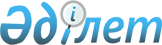 О промышленной политикеЗакон Республики Казахстан от 27 декабря 2021 года № 86-VII ЗРК.
      Примечание ИЗПИ!    Порядок введения в действие настоящего Закона см. ст. 69   
      Вниманию пользователей!Для удобства пользования ИЗПИ создано ОГЛАВЛЕНИЕ 
      Настоящий Закон устанавливает основополагающие принципы промышленной политики и регулирует общественные отношения, возникающие при формировании и реализации промышленной политики. Глава 1. ОБЩИЕ ПОЛОЖЕНИЯСтатья 1. Основные понятия, используемые в настоящем Законе 
      В настоящем Законе используются следующие основные понятия:
      1) территориальный кластер – географически сконцентрированная группа взаимосвязанных и взаимодополняющих организаций, которая включает в себя производителей, поставщиков, научные и исследовательские организации, организации высшего и (или) послевузовского образования, организации технического и профессионального образования и другие организации, имеющие определенную отраслевую специализацию;
      2) внутристрановая ценность – процентное содержание произведенных товаров и осуществленных работ и услуг на внутреннем рынке в общем объеме произведенного товара, осуществленной работы или услуги;
      3) Индустрия 4.0 – организация производства, предусматривающая интеграцию физических объектов, процессов и информационно-коммуникационных технологий, при которой в режиме реального времени проводится мониторинг физических процессов, принимаются оперативные решения, а также осуществляется взаимодействие технологий между собой и людьми;
      4) инновация – введенный в употребление конечный результат инновационной деятельности, получивший реализацию в виде какого-либо нового или значительно улучшенного продукта (товара, работы или услуги), технологии или процесса, нового метода маркетинга или нового организационного метода в деловой практике, организации рабочих мест или внешних связей, обеспечивающий получение конкурентного преимущества;
      5) инновационная деятельность – деятельность (включая интеллектуальную, творческую, научную, научно-техническую, технологическую, промышленно-инновационную, инфокоммуникационную, организационную, финансовую и (или) коммерческую деятельность), направленная на создание инноваций;
      6) уполномоченный орган в области государственной поддержки инновационной деятельности – центральный исполнительный орган, осуществляющий руководство в сфере инновационного и технологического развития, а также в пределах, предусмотренных законодательством Республики Казахстан, межотраслевую координацию и участие в реализации государственной поддержки инновационной деятельности;
      7) встречные обязательства – взаимные обязательства субъекта промышленно-инновационной деятельности и государства, принимаемые при предоставлении мер государственного стимулирования промышленности в соответствии с настоящим Законом;
      8) емкость рынка – количественный показатель, определяющий максимально возможный объем внутреннего рынка, производства, импорта и экспорта промышленной продукции;
      Примечание ИЗПИ!

      Статью 1 предусмотрено дополнить подпунктом 8-1) в соответствии с Законом РК от 01.07.2024 № 107-VIII (вводится в действие с 01.01.2025).


      9) промышленность – отрасль экономики, представляющая собой совокупность видов экономической деятельности, относящихся к добыче полезных ископаемых, обрабатывающему производству, обеспечению электрической энергией, газом и паром, кондиционированию воздуха, водоснабжению, водоотведению, организации сбора и утилизации отходов, а также ликвидации загрязнений;
      10) субъекты деятельности в сфере промышленности – физические и (или) юридические лица, осуществляющие деятельность в сфере промышленности, а также субъекты промышленно-инновационной деятельности;
      11) промышленно-инновационный проект – комплекс реализуемых в течение определенного времени мероприятий, направленных на трансферт технологий, создание новых (усовершенствование действующих) производств и (или) осуществление инновационной деятельности;
      12) промышленно-инновационная система – совокупность субъектов промышленно-инновационной системы, участвующих в государственном стимулировании промышленно-инновационной деятельности, инфраструктуры и инструментов, направленных на стимулирование промышленности и поддержку инноваций в Республике Казахстан;
      13) промышленно-инновационная деятельность – деятельность, связанная с реализацией промышленно-инновационных проектов с учетом обеспечения экологической безопасности в целях повышения производительности труда, продвижением отечественных товаров, работ и услуг обрабатывающей промышленности на внутренний и (или) внешние рынки;
      14) субъекты промышленно-инновационной деятельности – физические и (или) юридические лица, простые товарищества, реализующие промышленно-инновационные проекты либо осуществляющие деятельность по продвижению отечественных товаров, работ и услуг обрабатывающей промышленности на внутренний и (или) внешние рынки;
      15) субъекты промышленно-инновационной системы, участвующие в государственном стимулировании промышленно-инновационной деятельности, – национальный управляющий холдинг, созданный в рамках мер по оптимизации системы управления институтами развития, финансовыми организациями и развитию национальной экономики, национальные институты развития, а также фонд развития промышленности, уполномоченные на реализацию мер государственного стимулирования промышленности;
      16) промышленная продукция – товары, произведенные в результате осуществления деятельности в сфере промышленности;
      17) промышленная политика – система экономических, организационных и правовых мер, осуществляемых государством и направленных на стимулирование и развитие промышленности;
      18) межведомственная комиссия по промышленной политике – консультативно-совещательный орган при Правительстве Республики Казахстан, возглавляемый Заместителем Премьер-Министра Республики Казахстан, создаваемый в целях осуществления межведомственной координации по вопросам формирования и реализации промышленной политики;
      19) уполномоченный орган в области государственного стимулирования промышленности – центральный исполнительный орган, осуществляющий руководство в сфере промышленности, а также в пределах, предусмотренных законодательством Республики Казахстан, межотраслевую координацию и участие в реализации государственного стимулирования промышленности;
      20) меры государственного стимулирования промышленности – меры стимулирования, применяемые государством в целях развития обрабатывающей промышленности и промышленно-инновационной деятельности, осуществляемые в соответствии с настоящим Законом;
      21) цифровая трансформация промышленности – внедрение цифровых технологий в бизнес-процессы предприятий, влекущее значительные изменения бизнес-модели предприятия;
      22) обрабатывающая промышленность – совокупность отраслей промышленности, которые связаны с обработкой сырья, материалов, веществ, компонентов для нового продукта (товара, в том числе продовольственных товаров);
      23) трансферт технологий – процесс внедрения субъектами промышленно-инновационной деятельности новых или усовершенствованных технологий, права собственности, владения и (или) пользования которыми получены способами, не запрещенными законами Республики Казахстан;
      24) несырьевой экспорт – экспорт товаров обрабатывающей промышленности и услуг.
      Сноска. Статья 1 с изменениями, внесенными законами РК от 30.12.2022 № 177-VII (вводится в действие по истечении десяти календарных дней после дня его первого официального опубликования); от 23.01.2024 № 54-VIII (вводится в действие по истечении шестидесяти календарных дней после дня его первого официального опубликования).

Статья 2. Законодательство Республики Казахстан о промышленной политике
      1. Законодательство Республики Казахстан о промышленной политике основывается на Конституции Республики Казахстан, состоит из настоящего Закона и иных нормативных правовых актов Республики Казахстан.
      2. Если международным договором, ратифицированным Республикой Казахстан, установлены иные правила, чем те, которые предусмотрены настоящим Законом, то применяются правила международного договора.Статья 3. Цель и задачи промышленной политики
      1. Целью промышленной политики является обеспечение устойчивого развития обрабатывающей промышленности путем увеличения производства конкурентоспособной, высокотехнологичной, экспортоориентированной продукции и отхода от сырьевой модели развития.
      2. Задачами промышленной политики являются:
      1) повышение благосостояния населения страны путем достижения целей в области устойчивого развития промышленного сектора экономики;
      2) создание и развитие современной инфраструктуры для развития обрабатывающей промышленности;
      3) поддержка эффективного внедрения инноваций и развития новых высокотехнологичных производств;
      4) диверсификация экономики и повышение конкурентоспособности промышленного производства, в том числе путем углубления переработки, технического перевооружения действующих производств с целью повышения производительности труда и снижения негативного воздействия на окружающую среду;
      5) создание благоприятного индустриального климата в стране и повышение самодостаточности национальной экономики;
      6) совершенствование инвестиционного климата и развитие экспортного потенциала отечественных товаров и услуг с высокой добавленной стоимостью, а также вхождение в глобальные цепочки добавленной стоимости;
      7) сокращение импортозависимости посредством развития собственного производства.Статья 4. Принципы промышленной политики
      Промышленная политика основывается на принципах:
      1) роста производительности, повышения сложности и технологичности экономики, в том числе путем обеспечения направленности мер государственного стимулирования промышленности на создание условий для производства товаров высоких уровней переделов, развития инноваций и цифровой трансформации промышленности;
      2) принятия государством экономически обоснованных решений, обеспечивающих единство промышленной, инновационной, инвестиционной, экспортной, торговой, научно-технологической, образовательной, налоговой, бюджетной, денежно-кредитной политик и ответственности за них перед обществом;
      3) ведущей роли частного предпринимательства в условиях добросовестной конкуренции посредством обеспечения индивидуального подхода к содержанию промышленной политики и выбору инструментария ее реализации в отраслях и регионах, которые имеют различные условия функционирования, структуру и потенциал развития;
      4) гласности, адресности и транспарентности мер государственного стимулирования промышленности и равного доступа к ним при обеспечении необходимых и достаточных инструментов, отражающих специфику состояния отдельных отраслей, субъектов;
      5) справедливого распределения благ и обязанностей при реализации промышленной политики, предусматривающего организационное единство действий разных уровней и механизмов управления;
      6) баланса стратегических интересов государства, общества, промышленных предприятий, связанных с функционированием и развитием промышленности страны, экономики в целом, развитием человеческого капитала;
      7) системности и долгосрочности планирования мер государственного стимулирования промышленности в целях предвидения возможных изменений внутренней и внешней среды развития промышленности, определения ее стратегической позиции и снижения негативного воздействия на окружающую среду;
      8) эффективности промышленной политики посредством прогнозирования, оценки потребностей, анализа емкости рынка, использования систем управления рисками, планирования ресурсов, времени и выработки действенных мер реагирования на изменения.Статья 5. Индустриальное развитие
      1. Реализация промышленной политики обеспечивает индустриальное развитие страны, основанное на повышении конкурентоспособности обрабатывающей промышленности, системном стимулировании субъектов промышленно-инновационной деятельности, способствующих модернизации промышленных предприятий.
      2. В целях информирования о состоянии промышленности на территории Республики Казахстан и принимаемых мерах Правительством Республики Казахстан ежегодно вносится Президенту Республики Казахстан Национальный доклад о состоянии промышленности Республики Казахстан (далее – Национальный доклад).
      Национальный доклад формируется уполномоченным органом в области государственного стимулирования промышленности по итогам оценки индустриального развития и оценки эффективности реализации мер государственного стимулирования промышленности.
      Центральные государственные органы и местные исполнительные органы областей, городов республиканского значения и столицы ежегодно до 1 марта года, следующего за отчетным, предоставляют информацию в уполномоченный орган в области государственного стимулирования промышленности для включения в Национальный доклад.
      Национальный доклад является основным инструментом формирования промышленной политики, определяемой документами Системы государственного планирования в Республике Казахстан, разработка которых осуществляется государственными органами при участии местных исполнительных органов областей, городов республиканского значения и столицы, представителей субъектов предпринимательства и общества.Статья 6. Инструменты формирования и реализации промышленной политики
      1. Формирование промышленной политики осуществляется на основе оценки индустриального развития.
      Оценка индустриального развития предусматривает анализ правовых, экономических, финансовых и иных факторов, влияющих на развитие промышленности, и проводится в соответствии с методикой оценки индустриального развития.
      2. Мониторинг реализации промышленной политики осуществляется посредством единой карты индустриализации.
      Единая карта индустриализации представляет собой совокупность промышленно-инновационных проектов, реализуемых субъектами промышленно-инновационной деятельности.
      Общая координация по единой карте индустриализации осуществляется уполномоченным органом в области государственного стимулирования промышленности совместно с государственными органами, ответственными за реализацию промышленно-инновационных проектов, местными исполнительными органами областей, городов республиканского значения и столицы.
      Ответственные государственные органы, национальные управляющие холдинги и местные исполнительные органы областей, городов республиканского значения и столицы предоставляют в уполномоченный орган в области государственного стимулирования промышленности информацию о ходе реализации промышленно-инновационных проектов единой карты индустриализации на ежеквартальной основе.
      3. Эффективность реализации мер государственного стимулирования промышленности оценивается в соответствии с методикой оценки эффективности реализации мер государственного стимулирования промышленности, утверждаемой уполномоченным органом в области государственного стимулирования промышленности.
      Для оценки эффективности реализации мер государственного стимулирования промышленности уполномоченным органом в области государственного стимулирования промышленности разрабатываются и утверждаются формы, предназначенные для сбора административных данных в области промышленности, по согласованию с уполномоченным органом в области государственной статистики.
      Полученные административные данные не разглашаются третьим лицам без согласия субъекта промышленно-инновационной деятельности, за исключением информации, по которой имеется вступившее в законную силу решение суда, или иных случаев, установленных законами Республики Казахстан.Статья 7. Направления реализации промышленной политики
      Промышленная политика в соответствии с настоящим Законом реализуется по следующим направлениям:
      1) базовые условия развития промышленности;
      2) продвижение на рынки сбыта;
      3) повышение эффективности и конкурентоспособности промышленности. Глава 2. БАЗОВЫЕ УСЛОВИЯ РАЗВИТИЯ ПРОМЫШЛЕННОСТИ Параграф 1. Государственное регулирование в сфере промышленной политикиСтатья 8. Компетенция Правительства Республики Казахстан
      Правительство Республики Казахстан:
      1) разрабатывает основные направления промышленной политики и организует их осуществление;
      2) утверждает перечень национальных институтов развития и иных юридических лиц, пятьдесят и более процентов голосующих акций (долей участия в уставном капитале) которых прямо либо косвенно принадлежат государству, уполномоченных на реализацию мер государственного стимулирования промышленности;
      3) в целях обеспечения стабильности и устойчивости развития национальной экономики, в том числе ее промышленно-инновационной составляющей:
      вводит меры государственного стимулирования промышленности, определяет порядок применения, а также отменяет их;
      вводит элементы промышленно-инновационной инфраструктуры, а также определяет порядок их создания и функционирования;
      4) исключен Законом РК от 19.04.2023 № 223-VII (вводится в действие по истечении десяти календарных дней после дня его первого официального опубликования).

      5) исключен Законом РК от 19.04.2023 № 223-VII (вводится в действие по истечении десяти календарных дней после дня его первого официального опубликования).

      6) исключен Законом РК от 19.04.2023 № 223-VII (вводится в действие по истечении десяти календарных дней после дня его первого официального опубликования).

      7) исключен Законом РК от 19.04.2023 № 223-VII (вводится в действие по истечении десяти календарных дней после дня его первого официального опубликования).

      8) исключен Законом РК от 19.04.2023 № 223-VII (вводится в действие по истечении десяти календарных дней после дня его первого официального опубликования).

      Сноска. Статья 8 с изменениями, внесенными законами РК от 30.12.2022 № 177-VII (вводится в действие с 08.01.2022); от 19.04.2023 № 223-VII (вводится в действие по истечении десяти календарных дней после дня его первого официального опубликования); от 23.01.2024 № 54-VIII (вводится в действие по истечении шестидесяти календарных дней после дня его первого официального опубликования).

Статья 9. Компетенция уполномоченного органа в области государственного стимулирования промышленности
      Уполномоченный орган в области государственного стимулирования промышленности:
      1) формирует и реализует промышленную политику;
      2) участвует в формировании политики развития внутристрановой ценности;
      3) ежегодно в срок до 31 марта предоставляет в Правительство Республики Казахстан информацию об эффективности мер государственного стимулирования промышленности;
      4) осуществляет оценку индустриального развития;
      5) взаимодействует с отраслевыми государственными органами Республики Казахстан по вопросам промышленной политики и координирует их работу;
      6) разрабатывает и утверждает правила проведения экспертизы по внутристрановой ценности;
      7) разрабатывает и утверждает единую карту индустриализации;
      8) вносит в уполномоченный орган в области государственной поддержки инновационной деятельности предложения по определению приоритетных направлений предоставления инновационных грантов;
      9) разрабатывает положение о межведомственной комиссии по промышленной политике и вносит Премьер-Министру Республики Казахстан предложения по формированию ее состава;
      10) разрабатывает проекты постановлений Правительства Республики Казахстан, предусматривающих:
      введение мер государственного стимулирования промышленности, определение порядка применения, а также их отмену;
      введение элементов промышленно-инновационной инфраструктуры, а также определение порядка их создания и функционирования;
      11) разрабатывает правила включения промышленно-инновационных проектов в единую карту индустриализации;
      12) разрабатывает и утверждает методику мониторинга промышленно-инновационных проектов единой карты индустриализации;
      13) разрабатывает и утверждает правила формирования и ведения базы данных товаров, работ, услуг и их поставщиков;
      14) разрабатывает и утверждает правила оказания мер государственного стимулирования промышленности, направленных на продвижение отечественных обработанных товаров, работ и услуг на внутренний рынок;
      15) разрабатывает перечень национальных институтов развития и иных юридических лиц, пятьдесят и более процентов голосующих акций (долей участия в уставном капитале) которых прямо либо косвенно принадлежат государству, уполномоченных на реализацию мер государственного стимулирования промышленности;
      16) разрабатывает и утверждает правила конкурсного отбора территориальных кластеров;
      17) разрабатывает и утверждает правила формирования и ведения реестра территориальных кластеров;
      18) формирует и ведет реестр территориальных кластеров;
      19) разрабатывает и утверждает правила предоставления мер государственного стимулирования промышленности, направленных на повышение производительности труда субъектов промышленно-инновационной деятельности;
      20) разрабатывает и утверждает правила предоставления мер государственного стимулирования промышленности в развитии территориальных кластеров;
      21) обеспечивает реализацию документов Системы государственного планирования в Республике Казахстан в рамках компетенции;
      22) разрабатывает и утверждает правила и условия заключения, а также основания для изменения и расторжения соглашения о промышленной сборке сельскохозяйственной техники с юридическими лицами Республики Казахстан и его типовую форму;
      23) разрабатывает и утверждает правила и условия заключения, а также основания для изменения и расторжения соглашения о промышленной сборке транспортных средств с юридическими лицами Республики Казахстан и его типовую форму;
      24) разрабатывает и утверждает правила и условия заключения, а также основания для изменения и расторжения соглашения о промышленной сборке компонентов к транспортным средствам и (или) сельскохозяйственной технике с юридическими лицами Республики Казахстан и его типовую форму;
      25) разрабатывает и утверждает правила предоставления промышленных грантов;
      26) разрабатывает и утверждает правила заключения и расторжения соглашений о повышении конкурентоспособности;
      27) разрабатывает и утверждает правила по определению и применению встречных обязательств при оказании мер государственного стимулирования промышленности;
      28) разрабатывает и утверждает перечень приоритетных товаров;
      29) разрабатывает и утверждает правила по обеспечению отечественным сырьем предприятий обрабатывающей промышленности;
      30) разрабатывает правила ведения и использования национальной информационной системы промышленности Республики Казахстан;
      31) разрабатывает перечень функциональных и информационных сервисов, входящих в национальную информационную систему промышленности Республики Казахстан;
      32) разрабатывает и утверждает методику оценки индустриального развития;
      33) координирует реализацию политики по цифровой трансформации промышленности и внедрению Индустрии 4.0 субъектами деятельности в сфере промышленности;
      34) координирует деятельность иных государственных органов и организаций по развитию базы научно-исследовательских и опытно-конструкторских работ, кадрового потенциала в промышленности;
      35) утверждает перечень организаций, закупки товаров, работ и услуг которых подлежат мониторингу внутристрановой ценности;
      36) разрабатывает и утверждает правила разработки Национального доклада о состоянии промышленности Республики Казахстан;
      37) осуществляет взаимодействие с Евразийской экономической комиссией по вопросам формирования и ведения евразийского реестра промышленных товаров с учетом законодательства Республики Казахстан;
      38) разрабатывает и утверждает порядок взаимодействия с Евразийской экономической комиссией по вопросам формирования и ведения евразийского реестра промышленных товаров с учетом законодательства Республики Казахстан;
      39) осуществляет регулирование деятельности по сбору (заготовке), хранению, переработке и реализации лома и отходов цветных и черных металлов путем:
      установления требований к юридическим лицам, осуществляющим деятельность по сбору (заготовке), хранению, переработке и реализации лома и отходов цветных и черных металлов в уведомительном порядке;
      определения формы и сроков представления отчетности юридических лиц, осуществляющих деятельность по сбору (заготовке), хранению, переработке и реализации лома и отходов цветных и черных металлов, о закупленном и реализованном ломе и отходах цветных и черных металлов;
      40) разрабатывает и утверждает правила планирования и заключения договоров, направленных на развитие промышленности, а также мониторинга их исполнения;
      41) содействует развитию национальных систем промышленной кооперации и субконтрактации, в том числе в рамках участия в международных системах промышленной кооперации и субконтрактации;
      42) осуществляет иные полномочия, предусмотренные настоящим Законом, иными законами Республики Казахстан, актами Президента Республики Казахстан и Правительства Республики Казахстан.
      Сноска. Статья 9 с изменением, внесенным Законом РК от 19.04.2023 № 223-VII (вводится в действие по истечении десяти календарных дней после дня его первого официального опубликования).

Статья 10. Компетенция уполномоченного органа в области регулирования внешнеторговой деятельности
      Уполномоченный орган в области регулирования внешнеторговой деятельности:
      1) участвует в формировании и реализации промышленной политики;
      2) разрабатывает и утверждает правила возмещения части затрат субъектов промышленно-инновационной деятельности по продвижению отечественных товаров и услуг обрабатывающей промышленности, а также информационно-коммуникационных услуг на внешние рынки в рамках принятых международных обязательств;
      3) разрабатывает и утверждает перечень отечественных товаров и услуг обрабатывающей промышленности, а также информационно-коммуникационных услуг, по которым частично возмещаются затраты по их продвижению на внешние рынки;
      4) осуществляет в пределах компетенции развитие и продвижение несырьевого экспорта;
      5) взаимодействует с отраслевыми государственными органами по вопросам развития и продвижения несырьевого экспорта и координирует их работу;
      6) разрабатывает и утверждает правила субсидирования ставки вознаграждения по выдаваемым кредитам и совершаемым лизинговым сделкам банками второго уровня, Банком Развития Казахстана, иными юридическими лицами, осуществляющими лизинговую деятельность, зарубежным покупателям отечественных высокотехнологичных товаров и услуг обрабатывающей промышленности, которые подлежат страхованию со стороны Экспортно-кредитного агентства Казахстана, с учетом принятых международных обязательств;
      7) разрабатывает и утверждает меры по продвижению несырьевого экспорта с учетом принятых международных обязательств Республики Казахстан;
      8) разрабатывает и утверждает перечень отечественных высокотехнологичных товаров и услуг обрабатывающей промышленности для целей субсидирования ставки вознаграждения по выдаваемым кредитам и совершаемым лизинговым сделкам банками второго уровня, Банком Развития Казахстана, иными юридическими лицами, осуществляющими лизинговую деятельность, зарубежным покупателям отечественных высокотехнологичных товаров и услуг обрабатывающей промышленности, которые подлежат страхованию со стороны Экспортно-кредитного агентства Казахстана;
      9) осуществляет иные полномочия, предусмотренные настоящим Законом, иными законами Республики Казахстан, актами Президента Республики Казахстан и Правительства Республики Казахстан.
      Сноска. Статья 10 с изменениями, внесенными Законом РК от 23.01.2024 № 54-VIII (вводится в действие по истечении шестидесяти календарных дней после дня его первого официального опубликования).

Статья 11. Компетенция местных исполнительных органов областей, городов республиканского значения и столицы
      Местные исполнительные органы областей, городов республиканского значения и столицы:
      1) участвуют в формировании и реализации промышленной политики региона;
      2) оказывают методическую, консультационную, практическую и иную помощь элементам промышленно-инновационной инфраструктуры, субъектам промышленно-инновационной системы, участвующим в государственном стимулировании промышленно-инновационной деятельности;
      3) осуществляют сбор, анализ информации по внутристрановой ценности в закупках организаций согласно перечню организаций, закупки товаров, работ и услуг которых подлежат мониторингу внутристрановой ценности, и предоставляют ее в уполномоченный орган в области государственного стимулирования промышленности по форме и в сроки, которые установлены уполномоченным органом в области государственного стимулирования промышленности;
      4) предоставляют в уполномоченный орган в области государственного стимулирования промышленности информацию о реализации мер государственного стимулирования промышленности;
      5) участвуют в разработке документов Системы государственного планирования в Республике Казахстан по индустриальному развитию;
      6) докладывают на заседаниях межведомственной комиссии по промышленной политике об индустриальном развитии региона;
      7) оказывают меры государственного стимулирования промышленности в соответствии с настоящим Законом;
      8) осуществляют координацию реализации промышленно-инновационных проектов в рамках единой карты индустриализации и ежеквартально предоставляют информацию в уполномоченный орган в области государственного стимулирования промышленности;
      9) разрабатывают меры по созданию условий, благоприятствующих торговой деятельности, в соответствии со статьей 53 настоящего Закона;
      10) осуществляют в интересах местного государственного управления иные полномочия, возлагаемые на местные исполнительные органы областей, городов республиканского значения и столицы законодательством Республики Казахстан.Статья 12. Компетенция иных государственных органов
      Государственные органы в пределах своей компетенции:
      1) участвуют в формировании и реализации промышленной политики;
      2) предоставляют в уполномоченные органы в области государственного стимулирования промышленности и государственной поддержки инновационной деятельности информацию о реализации мер государственного стимулирования промышленности и поддержки инноваций;
      3) предоставляют в уполномоченный орган в области регулирования внешнеторговой деятельности информацию по продвижению несырьевого экспорта;
      4) разрабатывают в пределах компетенции меры по продвижению несырьевого экспорта с учетом международных обязательств Республики Казахстан и осуществляют его продвижение;
      5) обеспечивают реализацию документов Системы государственного планирования в Республике Казахстан;
      6) осуществляют иные полномочия, предусмотренные настоящим Законом, иными законами Республики Казахстан, актами Президента Республики Казахстан и Правительства Республики Казахстан.Статья 13. Субъекты промышленно-инновационной системы, участвующие в государственном стимулировании промышленно-инновационной деятельности
      1. Национальный институт развития в области стимулирования субъектов промышленно-инновационной деятельности:
      1) осуществляет инвестиции в уставные капиталы субъектов промышленно-инновационной деятельности, а также путем учреждения иных юридических лиц для создания новых промышленно-инновационных проектов, промышленно-инновационных проектов, направленных на модернизацию (техническое перевооружение) и расширение действующих производств;
      2) приобретает права (требования) по кредитам (займам) у национальных институтов развития, банков второго уровня и иных юридических лиц, более пятидесяти процентов голосующих акций (долей участия в уставном капитале) которых прямо либо косвенно принадлежат национальным управляющим холдингам, реализующим и (или) участвующим в промышленно-инновационных проектах;
      3) вырабатывает и реализовывает комплекс мероприятий по финансово-экономическому оздоровлению субъектов промышленно-инновационной деятельности, а также стимулированию и восстановлению экономической активности и инвестиционной привлекательности приоритетных секторов экономики:
      реструктуризация задолженности;
      инвестиции в уставные капиталы;
      поиск и привлечение стратегических и институциональных инвесторов;
      иные виды стимулирования, способствующие финансово-экономическому оздоровлению субъектов промышленно-инновационной деятельности, предусмотренные законодательством Республики Казахстан.
      2. Национальный институт развития в области развития промышленности:
      1) оказывает информационно-аналитические и консультационные услуги в области развития секторов экономики, включая развитие обрабатывающей промышленности, промышленно-инновационное развитие регионов, цифровую трансформацию промышленности и внедрение Индустрии 4.0;
      2) оказывает услуги уполномоченному органу в области государственного стимулирования промышленности по:
      выработке предложений по перечню приоритетных товаров;
      сопровождению единой карты индустриализации;
      предоставлению промышленных грантов получателям мер государственного стимулирования промышленности;
      проведению отбора, сопровождению, мониторингу и анализу реализации соглашений о повышении конкурентоспособности;
      анализу эффективности реализации мер государственного стимулирования промышленности;
      мониторингу встречных обязательств, за исключением мониторинга встречных обязательств, принимаемых субъектами промышленно-инновационной деятельности при предоставлении мер государственного стимулирования промышленности посредством возмещения части затрат субъектов промышленно-инновационной деятельности по продвижению отечественных товаров и услуг обрабатывающей промышленности, а также информационно-коммуникационных услуг на внешние рынки в рамках принятых международных обязательств, по которым частично возмещаются затраты по их продвижению на внешние рынки;
      проведению оценки индустриального развития;
      разработке рекомендаций по цифровой трансформации промышленности и внедрению Индустрии 4.0 субъектами деятельности в сфере промышленности, а также сопровождению при реализации рекомендаций;
      3) оказывает услуги по предоставлению мер государственного стимулирования промышленности, направленных на повышение производительности труда субъектов промышленно-инновационной деятельности;
      4) оказывает услуги по предоставлению мер государственного стимулирования промышленности в развитии территориальных кластеров и сопровождению процессов развития территориальных кластеров;
      5) оказывает услуги по аналитическому и экспертному обеспечению деятельности межведомственной комиссии по промышленной политике;
      6) оказывает услуги по реализации документов Системы государственного планирования в Республике Казахстан в сфере промышленно-инновационной деятельности, предусматривающие проведение анализа статистической информации и данных по реализации документов Системы государственного планирования в Республике Казахстан в сфере промышленно-инновационной деятельности, полученных от государственных органов и субъектов предпринимательства, а также выработке предложений и экспертных заключений;
      7) проводит мониторинг и анализ создания рабочих мест и потребности в кадрах предприятий обрабатывающей промышленности.
      3. Национальный институт развития в области развития внутристрановой ценности:
      1) формирует и ведет базу данных товаров, работ, услуг и их поставщиков;
      2) оказывает информационно-аналитические, консультационные услуги в области развития и мониторинга внутристрановой ценности, в том числе по экспертизе внутристрановой ценности;
      3) оказывает услуги уполномоченному органу в области государственного стимулирования промышленности по:
      предоставлению мер государственного стимулирования промышленности, направленных на продвижение товаров, работ и услуг субъектов промышленно-инновационной деятельности на внутренний рынок;
      сервисной поддержке субъектов промышленно-инновационной деятельности на внутреннем рынке, в том числе по сопровождению информационных систем, предназначенных для развития внутристрановой ценности и приобретения товаров, работ и услуг, используемых при проведении операций по недропользованию;
      4) является центром субконтрактации.
      Под субконтрактацией понимается одна из форм производственного (промышленного) аутсорсинга, применяемых промышленными предприятиями для оптимизации производственной деятельности.
      4. Исключен Законом РК от 30.12.2022 № 177-VII (вводится в действие по истечении десяти календарных дней после дня его первого официального опубликования).


      5. Национальный институт развития в области развития и продвижения несырьевого экспорта:
      1) проводит анализ внешних рынков;
      2) оказывает содействие по продвижению отечественных товаров и услуг обрабатывающей промышленности на внешние рынки;
      3) оказывает отечественным экспортерам информационные и консультационные услуги по вопросам повышения их конкурентоспособности на внешних рынках, поиска потенциальных экспортных рынков и продвижения их товаров и услуг на внешние рынки;
      4) проводит мероприятия по продвижению отечественных товаров и услуг обрабатывающей промышленности на внешние рынки;
      5) осуществляет взаимодействие с отечественными, иностранными и международными организациями по вопросам продвижения отечественных товаров и услуг обрабатывающей промышленности на внешние рынки;
      6) создает зарубежные представительства и (или) назначает зарубежных представителей в целях продвижения отечественных товаров и услуг обрабатывающей промышленности на внешние рынки;
      7) осуществляет экспортное торговое и предэкспортное финансирование, страхование и перестрахование, гарантирование сделок по продвижению несырьевого экспорта в соответствии с законами Республики Казахстан;
      8) исключен Законом РК от 30.12.2022 № 177-VII (вводится в действие с 08.01.2022);


      9) вырабатывает и вносит в уполномоченный орган в области регулирования внешнеторговой деятельности предложения по перечню отечественных высокотехнологичных товаров и услуг обрабатывающей промышленности;
      10) открывает текущий счет в банке второго уровня – резиденте Республики Казахстан для осуществления управления средствами, выделенными на возмещение части затрат субъектов промышленно-инновационной деятельности по продвижению отечественных товаров и услуг обрабатывающей промышленности, а также информационно-коммуникационных услуг на внешние рынки в рамках принятых международных обязательств, по которым частично возмещаются затраты по их продвижению на внешние рынки, на основе договора, заключаемого между уполномоченным органом в области регулирования внешнеторговой деятельности и национальным институтом развития в области развития и продвижения несырьевого экспорта.
      Остатки средств на текущем счете, числящиеся на конец финансового года, не подлежат возврату уполномоченному органу в области регулирования внешнеторговой деятельности и, соответственно, в государственный бюджет, а расходуются на возмещение части затрат субъектов промышленно-инновационной деятельности по продвижению отечественных товаров и услуг обрабатывающей промышленности, а также информационно-коммуникационных услуг на внешние рынки в следующем финансовом году;
      10-1) оказывает услуги уполномоченному органу в области регулирования внешнеторговой деятельности по предоставлению мер государственного стимулирования промышленности посредством возмещения части затрат субъектов промышленно-инновационной деятельности по продвижению отечественных товаров и услуг обрабатывающей промышленности, а также информационно-коммуникационных услуг на внешние рынки в рамках принятых международных обязательств, по которым частично возмещаются затраты по их продвижению на внешние рынки, в соответствии с правилами возмещения части затрат субъектов промышленно-инновационной деятельности по продвижению отечественных товаров и услуг обрабатывающей промышленности, а также информационно-коммуникационных услуг на внешние рынки в рамках принятых международных обязательств;
      10-2) осуществляет мониторинг встречных обязательств, принимаемых субъектами промышленно-инновационной деятельности при предоставлении мер государственного стимулирования промышленности посредством возмещения части затрат субъектов промышленно-инновационной деятельности по продвижению отечественных товаров и услуг обрабатывающей промышленности, а также информационно-коммуникационных услуг на внешние рынки в рамках принятых международных обязательств, по которым частично возмещаются затраты по их продвижению на внешние рынки, в соответствии с правилами возмещения части затрат субъектов промышленно-инновационной деятельности по продвижению отечественных товаров и услуг обрабатывающей промышленности, а также информационно-коммуникационных услуг на внешние рынки в рамках принятых международных обязательств;
      11) предоставляет иные меры сервисной поддержки, установленные законами Республики Казахстан.
      6. Национальный управляющий холдинг, созданный в рамках мер по оптимизации системы управления институтами развития, финансовыми организациями и развитию национальной экономики:
      1) участвует в реализации документов Системы государственного планирования в Республике Казахстан в сферах государственного стимулирования промышленности и поддержки инноваций;
      2) оказывает методическую и консультационную помощь субъектам промышленно-инновационной системы, участвующим в государственном стимулировании промышленно-инновационной деятельности.
      Сноска. Статья 13 с изменениями, внесенными законами РК от 30.12.2022 № 177-VII (порядок введения в действие см. ст.2); от 23.01.2024 № 54-VIII (вводится в действие по истечении шестидесяти календарных дней после дня его первого официального опубликования).

Статья 14. Межведомственная комиссия по промышленной политике
      1. Основной задачей межведомственной комиссии по промышленной политике является подготовка рекомендаций и предложений по:
      1) формированию промышленной политики в части определения ее стратегических приоритетов и ключевых индикаторов;
      2) повышению конкурентоспособности и эффективности промышленности;
      3) концептуальным подходам к реализации промышленной политики в сфере обрабатывающей промышленности, в том числе кластерной инициативы;
      4) введению, отмене и пересмотру мер государственного стимулирования промышленности;
      5) введению элементов промышленно-инновационной инфраструктуры;
      6) улучшению индустриального климата в стране;
      7) содействию инновационному и технологическому развитию в промышленности.
      2. Межведомственная комиссия по промышленной политике:
      1) запрашивает и получает от центральных государственных органов, местных исполнительных органов и иных организаций необходимые информацию, документы и материалы в порядке, установленном законодательством Республики Казахстан;
      2) приглашает, а также заслушивает на своих заседаниях должностных лиц государственных органов и иных организаций, не являющихся членами межведомственной комиссии по промышленной политике;
      3) создает при межведомственной комиссии по промышленной политике рабочие и экспертные группы, осуществляет методическое руководство ими;
      4) утверждает планы работ межведомственной комиссии по промышленной политике, рабочих и экспертных групп;
      5) рассматривает консультативные документы регуляторной политики, проекты законов, проекты иных нормативных правовых актов и документов Системы государственного планирования в Республике Казахстан, затрагивающих вопросы промышленной политики;
      6) принимает решения по разногласиям между государственными органами по вопросам промышленной политики;
      7) заслушивает информацию о реализации законодательства Республики Казахстан в области технического регулирования, сфере стандартизации и об обеспечении единства измерений при реализации промышленной политики;
      8) осуществляет подготовку позиции Правительства Республики Казахстан, в том числе переговорной позиции Правительства Республики Казахстан в международных организациях, по вопросам промышленной политики;
      9) заслушивает отчеты местных исполнительных органов и иных организаций по вопросам реализации промышленно-инновационных проектов;
      10) осуществляет иные функции в соответствии с законодательством Республики Казахстан.
      Сноска. Статья 14 с изменениями, внесенными Законом РК от 05.11.2022 № 157-VII (вводится в действие с 01.01.2023).

Статья 15. Фонд развития промышленности
      1. Фонд развития промышленности (далее – фонд) является акционерным обществом, контрольный пакет акций которого принадлежит государству или национальному управляющему холдингу.
      2. Целями деятельности фонда являются оказание финансовой поддержки и стимулирование предприятий обрабатывающей промышленности, содействие в привлечении внешних и внутренних инвестиций в экономику Республики Казахстан.
      3. Задачами фонда являются:
      1) финансирование проектов, направленных на:
      создание, модернизацию и расширение отечественных предприятий обрабатывающей промышленности и производственной инфраструктуры;
      содействие в продвижении отечественных товаров, работ и услуг обрабатывающей промышленности;
      улучшение состояния окружающей среды, снижение выбросов и сбросов загрязняющих веществ, сокращение выбросов парниковых газов, энергосбережение и повышение эффективности использования природных и вторичных ресурсов, а также развитие "зеленых" технологий в обрабатывающей промышленности;
      содействие развитию внутристрановой ценности;
      создание, модернизацию производственной, энергетической и транспортной инфраструктуры и обновление транспортных средств;
      2) стимулирование экономики Республики Казахстан путем выдачи кредитов юридическим лицам, организациям, осуществляющим лизинговую деятельность, а также организациям, осуществляющим отдельные виды банковских операций;
      3) иные задачи в соответствии с законодательством Республики Казахстан, документами Системы государственного планирования в Республике Казахстан и уставом фонда.
      4. Для выполнения своих задач фонд без соответствующей лицензии осуществляет:
      лизинговую деятельность;
      предоставление кредитов в денежной форме в национальной валюте на условиях платности, срочности и возвратности юридическим лицам-резидентам или нерезидентам;
      иную деятельность, не противоречащую законодательству Республики Казахстан.
      5. Фондирование фонда осуществляется за счет:
      бюджетных средств;
      средств, полученных оператором расширенных обязательств производителей (импортеров) в виде платы за организацию сбора, транспортировки, подготовки к повторному использованию, переработки, обезвреживания и (или) утилизации отходов в соответствии с экологическим законодательством Республики Казахстан;
      коммерческих, собственных и иных средств.
      6. Оператор расширенных обязательств производителей (импортеров) предоставляет финансирование в виде займа фонду для дальнейшего финансирования проектов в обрабатывающей промышленности, направленных на улучшение окружающей среды, в порядке и на условиях, которые определены Правительством Республики Казахстан.
      Финансирование, осуществляемое оператором расширенных обязательств производителей (импортеров) в соответствии с частью первой настоящего пункта, не относится к банковской и микрофинансовой деятельности и не требует наличия разрешительных документов в соответствии с законодательством Республики Казахстан.
      7. Фонд вправе:
      1) определять политику финансирования за счет собственных и заемных внебюджетных средств в соответствии с законодательством Республики Казахстан, документами Системы государственного планирования в Республике Казахстан и (или) внутренними актами фонда;
      2) привлекать экспертов и консультантов для осуществления экспертизы проектов обрабатывающей промышленности;
      3) размещать свободные средства, за исключением средств, полученных из государственного бюджета, на внутреннем и внешнем рынках финансовых инструментов согласно внутренним актам фонда.Статья 16. Национальная информационная система промышленности Республики Казахстан
      1. Национальная информационная система промышленности Республики Казахстан (далее в целях настоящей статьи – система) является информационной системой, предусматривающей информацию о состоянии развития промышленности.
      2. Целями ведения системы являются повышение эффективности формирования и обмена информацией о состоянии промышленности, предоставление субъектам деятельности в сфере промышленности актуальной информации в целях упрощения процесса ведения бизнеса, а также обеспечение полной и достоверной информацией государственных органов для прогнозирования и принятия решений по промышленной политике.
      3. Система содержит информацию:
      1) о реализации промышленной политики;
      2) о статистических данных о развитии отраслей промышленности;
      3) о результатах развития направлений, связанных с производственной деятельностью;
      4) о реализуемых мерах государственного стимулирования промышленности;
      5) о реализации промышленно-инновационных проектов;
      6) иную информацию в соответствии с перечнем функциональных и информационных сервисов, входящих в национальную информационную систему промышленности Республики Казахстан.
      4. Создание, сопровождение и функционирование системы осуществляются в соответствии с правилами ведения и использования национальной информационной системы промышленности Республики Казахстан. Параграф 2. Промышленно-инновационная инфраструктураСтатья 17. Промышленно-инновационная инфраструктура
      Промышленно-инновационная инфраструктура состоит из следующих элементов:
      1) специальных экономических зон, регулируемых Законом Республики Казахстан "О специальных экономических и индустриальных зонах";
      2) индустриальных зон, регулируемых Законом Республики Казахстан "О специальных экономических и индустриальных зонах";
      3) технологических парков (далее – технопарки);
      4) акционерных инвестиционных фондов рискового инвестирования, регулируемых Законом Республики Казахстан "Об инвестиционных и венчурных фондах";
      5) венчурных фондов, регулируемых Законом Республики Казахстан "Об инвестиционных и венчурных фондах";
      6) центров коммерциализации технологий;
      7) конструкторских бюро;
      8) международных центров трансферта технологий;
      9) инновационных кластеров;
      10) территориальных кластеров;
      11) отраслевых центров технологических компетенций;
      12) иных элементов, определяемых Правительством Республики Казахстан на основании рекомендаций и предложений межведомственной комиссии по промышленной политике в соответствии с настоящим Законом.Статья 18. Технопарки
      1. Технопарком является юридическое лицо, созданное автономной организацией образования или физическими лицами, зарегистрированными в качестве индивидуальных предпринимателей, и (или) иными юридическими лицами либо определенное Правительством Республики Казахстан, владеющее на праве собственности или иных законных основаниях территорией с единым материально-техническим и (или) имущественным комплексом, где создаются благоприятные условия для реализации промышленно-инновационной деятельности.
      2. Основным видом деятельности технопарков является бизнес-инкубирование, представляющее собой оказание субъектам промышленно-инновационной деятельности, в том числе в области информационно-коммуникационных технологий, на начальном этапе их функционирования услуг по предоставлению помещений, оборудования, ведению бухгалтерского учета, юридическому, информационному и консультационному сопровождению, привлечению инвестиций, управлению проектами, а также иных услуг, необходимых для реализации промышленно-инновационных проектов, в том числе в области информационно-коммуникационных технологий. Правила оказания услуг по содействию в развитии бизнес-инкубирования, а также определения стоимости таких услуг, за исключением услуг, оказываемых международным технологическим парком "Астана Хаб", разрабатываются и утверждаются уполномоченным органом в области государственной поддержки инновационной деятельности.Статья 19. Центры коммерциализации технологий
      1. Центрами коммерциализации технологий являются юридические лица, структурное или обособленное подразделение научной организации, организации высшего и (или) послевузовского образования или автономной организации образования, осуществляющие деятельность, связанную с практическим применением результатов научной и (или) научно-технической деятельности с целью вывода на рынок новых или усовершенствованных товаров, технологий, процессов и услуг, направленную на получение положительного экономического эффекта (коммерциализацию технологий).
      2. Основным направлением деятельности центров коммерциализации технологий является оказание комплекса услуг по коммерциализации технологий, включая поиск и оценку технологий для коммерциализации, маркетинговые исследования, оказание консультационных услуг в области защиты интеллектуальной собственности, разработку стратегии коммерциализации технологий, организацию взаимодействия субъектов научной и (или) научно-технической деятельности и субъектов частного предпринимательства в целях заключения ими договоров в области коммерциализации технологий.
      Методологическую, консультационную и иную предусмотренную законодательством Республики Казахстан поддержку центров коммерциализации технологий осуществляет национальный институт развития в области инновационного развития.
      3. Проведение фундаментальных и прикладных научных исследований осуществляется в том числе с учетом потребностей субъектов деятельности в сфере промышленности.Статья 20. Конструкторские бюро
      1. Конструкторским бюро является юридическое лицо, владеющее материально-техническим комплексом и созданное для содействия субъектам промышленно-инновационной деятельности в организации производства новых или усовершенствованных товаров.
      2. Основной задачей конструкторских бюро является оказание содействия субъектам промышленно-инновационной деятельности в создании новых или усовершенствованных товаров, в том числе путем трансферта технологий, приобретения, адаптации, разработки конструкторско-технологической документации, ее последующей передачи на возмездной основе субъектам промышленно-инновационной деятельности и оказания услуг, необходимых для организации производства товаров на ее основе.Статья 21. Международные центры трансферта технологий
      Международные центры трансферта технологий создаются национальным институтом развития в области инновационного развития с целью оказания содействия в реализации проектов, реализуемых субъектами промышленно-инновационной деятельности совместно с зарубежными партнерами.Статья 22. Инновационные кластеры
      Инновационным кластером является объединение участников инновационного кластера, в том числе научных организаций, организаций образования, акционерных инвестиционных фондов рискового инвестирования, венчурных фондов, а также физических и (или) юридических лиц, призванное стимулировать промышленность и поддерживать инновации путем взаимодействия и совместного использования имеющихся возможностей, обмена знаниями и опытом, проведения исследований, эффективной передачи технологий, налаживания устойчивых партнерских связей и распространения информации.Статья 23. Территориальные кластеры
      1. Субъекты промышленно-инновационной деятельности, являющиеся участниками территориального кластера, взаимодействуют между собой и с иными организациями в целях повышения конкурентоспособности производимых товаров, работ и услуг, их продвижения и технологического перевооружения производств.
      2. Государственное стимулирование территориальных кластеров направлено на:
      1) создание благоприятных условий для развития территориальных кластеров;
      2) повышение конкурентоспособности субъектов промышленно-инновационной деятельности, являющихся участниками территориальных кластеров;
      3) экономическое развитие регионов.
      3. Государство обеспечивает развитие территориальных кластеров посредством предоставления мер государственного стимулирования промышленности, предусмотренных статьей 40 настоящего Закона.
      Помимо указанного в части первой настоящего пункта, для развития территориальных кластеров законодательством Республики Казахстан или документами Системы государственного планирования в Республике Казахстан предусматриваются:
      1) формирование направлений и инструментов кластерной политики;
      2) оказание информационно-консультационных, аналитических и иных услуг субъектам промышленно-инновационной деятельности, являющимся участниками территориальных кластеров;
      3) диагностика и продвижение кластерных инициатив.
      4. Национальный институт развития в области развития промышленности осуществляет диагностику кластерных инициатив в регионах с определением уровня развития кластеров и их дальнейших перспектив, оценкой влияния территориальных кластеров на экономику регионов, отраслей, страны в целом в соответствии с правилами формирования и ведения реестра территориальных кластеров.Статья 24. Отраслевые центры технологических компетенций
      Отраслевыми центрами технологических компетенций являются юридические лица, определяемые государственными органами по рекомендации Совета по технологической политике, предусмотренного Предпринимательским кодексом Республики Казахстан, для целей технологического развития соответствующей отрасли, имеющие экспертов с соответствующими компетенциями отраслевого и межотраслевого характера.
      Примечание ИЗПИ!

      Часть вторая статьи 24 предусмотрена в редакции Закона РК от 21.05.2024 № 86-VIII (вводится в действие по истечении шестидесяти календарных дней после дня его первого официального опубликования).


      Основными задачами отраслевых центров технологических компетенций являются мониторинг мировых технологических трендов, определение текущих условий и конкурентных преимуществ для ускоренного технологического развития, методологического обеспечения, сопровождения цифровизации а также потребностей субъектов частного предпринимательства.
      Отраслевые центры технологических компетенций также обеспечивают преемственность государственной технологической политики и институциональную память технологического развития отрасли.
      Сноска. Статья 24 с изменением, внесенным Законом РК от 14.07.2022 № 141-VII (вводится в действие по истечении десяти календарных дней после дня его первого официального опубликования).

 Параграф 3. Государственное стимулирование промышленностиСтатья 25. Условия государственного стимулирования промышленности
      1. Меры государственного стимулирования промышленности определяются в соответствии с настоящим Законом.
      Законами Республики Казахстан могут предусматриваться иные меры государственного стимулирования промышленности и поддержки субъектов деятельности в сфере промышленности.
      2. Государственное стимулирование субъектов промышленно-инновационной деятельности, осуществляющих деятельность в агропромышленном комплексе Республики Казахстан, определяется в соответствии с Законом Республики Казахстан "О государственном регулировании развития агропромышленного комплекса и сельских территорий".
      3. Поддержка инвестиционной деятельности и инновационной деятельности в Республике Казахстан регулируется Предпринимательским кодексом Республики Казахстан.
      4. Уполномоченный орган в области государственного стимулирования промышленности, иные государственные органы, а также местные исполнительные органы областей, городов республиканского значения и столицы при разработке, рассмотрении и согласовании мер государственного стимулирования промышленности предусматривают следующие критерии:
      1) инновационность – направленность на повышение экономической эффективности деятельности путем создания новых или значительно улучшенных продуктов (товаров, работ или услуг), технологий или процессов с учетом их дальнейшего внедрения и обеспечения экологической безопасности;
      2) конкурентоспособность – конкурентные преимущества в сравнении с аналогичными промышленно-инновационными проектами, выражающиеся в низкой себестоимости, высоком качестве, растущем спросе и иных свойствах выпускаемой продукции, оказываемых работ и (или) предоставляемых услуг;
      3) масштабность – значимость реализации промышленно-инновационного проекта для промышленного развития Республики Казахстан;
      4) экспортоориентированность – наличие потенциала в устойчивом экспорте выпускаемой продукции, оказываемых работ и (или) предоставляемых услуг как минимум в одну зарубежную страну;
      5) производительность труда – соотношение объема производства и трудовых ресурсов, рабочего времени, потраченных на производство.
      5. Меры государственного стимулирования промышленности предоставляются субъектам промышленно-инновационной деятельности на условиях:
      ориентированности предприятия обрабатывающей промышленности на производство товаров, входящих в перечень приоритетных товаров;
      принятия получателем мер государственного стимулирования промышленности встречных обязательств;
      соответствия субъекта промышленно-инновационной деятельности и представленных документов для получения мер государственного стимулирования промышленности требованиям, установленным нормативными правовыми актами, регулирующими порядок предоставления мер государственного стимулирования промышленности.
      6. Основанием для отказа в предоставлении мер государственного стимулирования промышленности является несоответствие условиям, указанным в пункте 5 настоящей статьи.
      7. Взаимодействие государственных органов, местных исполнительных органов, субъектов промышленно-инновационной системы, участвующих в государственном стимулировании промышленно-инновационной деятельности, с субъектами промышленно-инновационной деятельности по вопросам предоставления мер государственного стимулирования промышленности осуществляется при общей координации уполномоченного органа в области государственного стимулирования промышленности.
      8. Предоставление мер государственного стимулирования промышленности субъектам деятельности в сфере промышленности осуществляется в рамках государственной поддержки предпринимательства по принципу "одного окна" в соответствии с законодательством Республики Казахстан.
      Сноска. Статья 25 с изменениями, внесенными законами РК от 14.07.2022 № 141-VII (вводится в действие по истечении десяти календарных дней после дня его первого официального опубликования); от 30.12.2022 № 177-VII (вводится в действие по истечении десяти календарных дней после дня его первого официального опубликования).

Статья 26. Перечень приоритетных товаров
      1. В перечень приоритетных товаров включаются товары средних и высоких уровней переделов, производство которых определяет долгосрочную конкурентоспособность национальной экономики.
      2. Уровень передела товара определяется в соответствии с методикой оценки уровня передела товара для включения в перечень приоритетных товаров, утверждаемой уполномоченным органом в области государственного стимулирования промышленности, которая предусматривает следующие критерии:
      технологическую сложность производимого товара;
      экспортный потенциал;
      потенциал потребления на внутреннем рынке.
      3. Меры государственного стимулирования промышленности предоставляются субъектам промышленно-инновационной деятельности, исключительно ориентированным на производство продукции, включенной в перечень приоритетных товаров.
      4. В целях обеспечения конкурентоспособности обрабатывающей промышленности согласно перечню приоритетных товаров проводится работа по привлечению инвестиций.Статья 27. Встречные обязательства
      1. При предоставлении мер государственного стимулирования промышленности субъектам промышленно-инновационной деятельности соглашением между сторонами предусматриваются обязательства государства по предоставлению мер государственного стимулирования промышленности, а получателя – по выполнению встречных обязательств.
      2. Применение встречных обязательств осуществляется на основе законности, транспарентности, равенства, добросовестности и взаимной ответственности государства и субъектов промышленно-инновационной деятельности и предупреждения коррупционных правонарушений.
      3. Встречные обязательства определяются в соответствии с правилами по определению и применению встречных обязательств при оказании мер государственного стимулирования промышленности с учетом вида и объема получаемой меры государственного стимулирования промышленности и применяются в совокупности или отдельно по следующим направлениям:
      повышение производительности труда;
      наращивание производства экспортоориентированных товаров;
      обеспечение потребностей внутреннего рынка.
      4. В случае невыполнения встречных обязательств субъектами промышленно-инновационной деятельности полученные ими в рамках мер государственного стимулирования промышленности деньги подлежат возврату с учетом достигнутого уровня исполнения встречных обязательств и базовой ставки Национального Банка Республики Казахстан в соответствии с правилами по определению и применению встречных обязательств при оказании мер государственного стимулирования промышленности.Статья 28. Соглашение о повышении конкурентоспособности
      1. Соглашением о повышении конкурентоспособности является договор, заключаемый между уполномоченным органом в области государственного стимулирования промышленности и субъектом промышленно-инновационной деятельности, отражающий виды и условия предоставления комплекса мер государственного стимулирования промышленности и принимаемые субъектом промышленно-инновационной деятельности встречные обязательства.
      2. Порядок, условия заключения и расторжения соглашения о повышении конкурентоспособности, а также условия принятия комплекса мер государственного стимулирования промышленности устанавливаются правилами заключения и расторжения соглашений о повышении конкурентоспособности.
      3. Мониторинг исполнения заключенного соглашения о повышении конкурентоспособности проводится уполномоченным органом в области государственного стимулирования промышленности.
      4. Не допускается заключение соглашения о повышении конкурентоспособности с субъектом промышленно-инновационной деятельности, с которым ранее было заключено такое соглашение и который допустил невыполнение встречных обязательств, за исключением случаев, когда такое неисполнение было обусловлено независящими от него обстоятельствами.Статья 29. Меры государственного стимулирования промышленности
      К мерам государственного стимулирования промышленности относятся:
      1) финансирование, включая софинансирование промышленно-инновационных проектов, лизинговое финансирование;
      2) предоставление гарантийных обязательств и поручительств по займам;
      3) кредитование через финансовые институты;
      4) субсидирование ставки вознаграждения по кредитам, выдаваемым финансовыми институтами, и купонного вознаграждения по облигациям;
      5) осуществление инвестиций в уставные капиталы;
      6) обеспечение инженерно-коммуникационной инфраструктурой;
      7) предоставление земельных участков;
      8) стимулирование на внутреннем рынке;
      9) развитие и продвижение экспорта отечественных товаров и услуг обрабатывающей промышленности, оказание содействия в их реализации;
      10) стимулирование повышения производительности труда;
      11) стимулирование развития территориальных кластеров;
      12) реструктуризация задолженности;
      13) предоставление промышленных грантов;
      14) иные меры, определяемые Правительством Республики Казахстан на основании рекомендаций и предложений межведомственной комиссии по промышленной политике в соответствии с настоящим Законом.Статья 30. Финансирование, включая софинансирование промышленно-инновационных проектов, лизинговое финансирование
      1. Финансирование, включая софинансирование промышленно-инновационных проектов, лизинговое финансирование субъектов промышленно-инновационной деятельности на средне- и долгосрочный периоды осуществляются Банком Развития Казахстана, а также другими национальными институтами развития, определяемыми уполномоченным органом в области государственного стимулирования промышленности.
      2. Финансирование, включая софинансирование, осуществляется для создания новых промышленно-инновационных проектов, а также промышленно-инновационных проектов в соответствии с перечнем приоритетных товаров, направленных на модернизацию (техническое перевооружение, в том числе цифровую трансформацию промышленности, внедрение Индустрии 4.0 и цифровых технологий) и расширение действующих производств.
      3. Условия и механизмы финансирования, включая софинансирование промышленно-инновационных проектов, лизингового финансирования в рамках средств из государственного бюджета определяются уполномоченным органом в области государственного стимулирования промышленности.
      Сноска. Статья 30 с изменениями, внесенными Законом РК от 19.04.2023 № 223-VII (вводится в действие по истечении десяти календарных дней после дня его первого официального опубликования).

Статья 31. Предоставление гарантийных обязательств и поручительств по займам
      1. Предоставление гарантийных обязательств и поручительств по займам осуществляется финансовым агентом, определяемым Правительством Республики Казахстан, по займам банков второго уровня, выдаваемым субъектам промышленно-инновационной деятельности для реализации промышленно-инновационных проектов.
      2. Условия и механизмы предоставления финансовым агентом гарантийных обязательств и поручительств по займам определяются Правительством Республики Казахстан.Статья 32. Кредитование через финансовые институты
      1. Кредитование субъектов промышленно-инновационной деятельности осуществляется путем обусловленного размещения средств финансовым агентом, определяемым Правительством Республики Казахстан, в финансовых институтах.
      2. Кредитование субъектов промышленно-инновационной деятельности осуществляется для реализации промышленно-инновационных проектов, направленных на создание новых производств, модернизацию (техническое перевооружение) и расширение действующих производств, а также финансово-экономического оздоровления, улучшения и (или) восстановления инвестиционной привлекательности действующих и (или) простаивающих производств при условии их участия путем предоставления собственного движимого или недвижимого имущества, в том числе денег.
      3. Условия и механизмы кредитования через финансовые институты определяются Правительством Республики Казахстан.Статья 33. Субсидирование ставки вознаграждения по кредитам, выдаваемым финансовыми институтами, и купонного вознаграждения по облигациям
      1. Субсидирование ставки вознаграждения по кредитам, выдаваемым финансовыми институтами, и купонного вознаграждения по облигациям субъектов промышленно-инновационной деятельности осуществляется для реализации промышленно-инновационных проектов, направленных на создание новых производств, модернизацию (техническое перевооружение) и расширение действующих производств, а также финансово-экономического оздоровления, улучшения и (или) восстановления инвестиционной привлекательности действующих и (или) простаивающих производств при условии их участия путем предоставления собственного движимого или недвижимого имущества, в том числе денег.
      Субсидирование ставки вознаграждения по кредитам, выдаваемым финансовыми институтами, и купонного вознаграждения по облигациям на пополнение оборотных средств не осуществляется.
      2. Субсидирование ставки вознаграждения по кредитам, выдаваемым финансовыми институтами субъектам промышленно-инновационной деятельности, и купонного вознаграждения по облигациям, эмитируемым субъектами промышленно-инновационной деятельности, осуществляется финансовым агентом, определяемым Правительством Республики Казахстан, для реализации промышленно-инновационных проектов.
      3. Условия и механизмы субсидирования ставки вознаграждения по кредитам, выдаваемым финансовыми институтами, и купонного вознаграждения по облигациям определяются Правительством Республики Казахстан.Статья 34. Осуществление инвестиций в уставные капиталы
      1. Инвестиции в уставные капиталы субъектов промышленно-инновационной деятельности осуществляются национальными институтами развития, осуществляющими государственное стимулирование промышленно-инновационной деятельности, и местными исполнительными органами областей, городов республиканского значения и столицы при соблюдении требований, предусмотренных статьей 192 Предпринимательского кодекса Республики Казахстан, и соответствии промышленно-инновационного проекта следующим условиям:
      1) повышение производительности труда и обеспечение стимулирования развития приоритетных секторов экономики;
      2) привлекательность по прогнозным экономическим и финансовым параметрам, значения которых определяются внутренними документами, регламентирующими инвестиционную политику национальных институтов развития, осуществляющих государственное стимулирование промышленно-инновационной деятельности;
      3) направленность на наращивание технологического потенциала, повышение качества и рост объема производства товаров и услуг, углубление переработки сырья и материалов, выпуск высокотехнологичной продукции.
      2. Результаты инвестиционной деятельности национальных институтов развития, осуществляющих государственное стимулирование промышленно-инновационной деятельности, и местных исполнительных органов областей, городов республиканского значения и столицы определяются на основании инвестиционного дохода в разрезе всех промышленно-инновационных проектов.
      3. Национальный институт развития в области стимулирования субъектов промышленно-инновационной деятельности может осуществлять инвестиции в уставные капиталы субъектов промышленно-инновационной деятельности в случаях:
      1) капиталоемкости и (или) длительности сроков окупаемости и (или) низкой рентабельности промышленно-инновационных проектов;
      2) социальной значимости промышленно-инновационных проектов в приоритетных секторах экономики.Статья 35. Обеспечение инженерно-коммуникационной инфраструктурой
      1. Обеспечение инженерно-коммуникационной инфраструктурой субъектов промышленно-инновационной деятельности осуществляется для:
      1) создания новых конкурентоспособных производств;
      2) модернизации (технического перевооружения) и расширения действующих производств.
      2. Обеспечение инженерно-коммуникационной инфраструктурой субъектов промышленно-инновационной деятельности, реализующих промышленно-инновационные проекты, соответствующие направлениям, предусмотренным пунктом 1 настоящей статьи, осуществляется посредством выделения бюджетных средств на строительство (реконструкцию) инженерно-коммуникационной инфраструктуры.
      3. Выделение бюджетных средств на строительство (реконструкцию) инженерно-коммуникационной инфраструктуры осуществляется в соответствии с бюджетным законодательством Республики Казахстан.Статья 36. Предоставление земельных участков
      Предоставление земельных участков субъектам промышленно-инновационной деятельности осуществляется посредством выделения земельных участков на праве временного землепользования в соответствии с Земельным кодексом Республики Казахстан.Статья 37. Стимулирование на внутреннем рынке
      1. Меры государственного стимулирования промышленности, направленные на продвижение отечественных обработанных товаров, работ и услуг на внутренний рынок, осуществляются уполномоченным органом в области государственного стимулирования промышленности с привлечением национального института развития в области развития внутристрановой ценности в соответствии с правилами оказания мер государственного стимулирования промышленности, направленных на продвижение отечественных обработанных товаров, работ и услуг на внутренний рынок.
      2. Национальным институтом развития в области развития внутристрановой ценности открывается текущий счет в банке второго уровня – резиденте Республики Казахстан для осуществления управления средствами, выделенными на оказание мер государственного стимулирования промышленности, направленных на продвижение отечественных обработанных товаров, работ и услуг на внутренний рынок, на основе договора, заключаемого между уполномоченным органом в области государственного стимулирования промышленности и национальным институтом развития в области развития внутристрановой ценности.
      Остатки средств на текущем счете, числящиеся на конец финансового года, не подлежат возврату уполномоченному органу в области государственного стимулирования промышленности и, соответственно, в государственный бюджет, а расходуются на оказание мер государственного стимулирования промышленности, направленных на продвижение отечественных обработанных товаров, работ и услуг на внутренний рынок, в следующем финансовом году.Статья 38. Развитие и продвижение экспорта отечественных товаров и услуг обрабатывающей промышленности, оказание содействия в их реализации
      1. Предоставление мер государственного стимулирования промышленности осуществляется уполномоченным органом в области регулирования внешнеторговой деятельности с привлечением национального института развития в области развития и продвижения несырьевого экспорта посредством:
      1) возмещения части затрат субъектов промышленно-инновационной деятельности по продвижению отечественных товаров и услуг обрабатывающей промышленности на внешние рынки в соответствии с правилами возмещения части затрат субъектов промышленно-инновационной деятельности по продвижению отечественных товаров и услуг обрабатывающей промышленности, а также информационно-коммуникационных услуг на внешние рынки в рамках принятых международных обязательств;
      2) субсидирования ставки вознаграждения по выдаваемым кредитам и совершаемым лизинговым сделкам банками второго уровня, Банком Развития Казахстана, иными юридическими лицами, осуществляющими лизинговую деятельность, зарубежным покупателям отечественных высокотехнологичных товаров и услуг обрабатывающей промышленности, которые подлежат страхованию со стороны Экспортно-кредитного агентства Казахстана;
      3) использования механизмов экспортного торгового финансирования, кредитования и страхования, перестрахования и гарантирования сделок по продвижению несырьевого экспорта.
      2. Субсидирование ставки вознаграждения по выдаваемым кредитам и совершаемым лизинговым сделкам банками второго уровня, Банком Развития Казахстана, иными юридическими лицами, осуществляющими лизинговую деятельность, зарубежным покупателям отечественных высокотехнологичных товаров и услуг обрабатывающей промышленности осуществляется финансовым агентом, определяемым Правительством Республики Казахстан.
      Статья 38 с изменениями, внесенными Законом РК от 23.01.2024 № 54-VIII (вводится в действие по истечении шестидесяти календарных дней после дня его первого официального опубликования).

Статья 39. Стимулирование повышения производительности труда
      1. Предоставление мер государственного стимулирования промышленности, направленных на повышение производительности труда субъектов промышленно-инновационной деятельности, осуществляется уполномоченным органом в области государственного стимулирования промышленности с привлечением национального института развития в области развития промышленности.
      2. Предоставление мер государственного стимулирования промышленности, направленных на повышение производительности труда субъектов промышленно-инновационной деятельности, осуществляется по следующим затратам:
      1) повышение компетенции работников;
      2) внедрение цифровых технологий;
      3) совершенствование технологических процессов;
      4) повышение эффективности организации производства.
      3. Национальным институтом развития в области развития промышленности открывается текущий счет в банке второго уровня – резиденте Республики Казахстан для осуществления управления средствами, выделенными на предоставление мер государственного стимулирования промышленности, направленных на повышение производительности труда субъектов промышленно-инновационной деятельности, на основе договора, заключаемого между уполномоченным органом в области государственного стимулирования промышленности и национальным институтом развития в области развития промышленности.Статья 40. Стимулирование развития территориальных кластеров
      1. Предоставление мер государственного стимулирования промышленности в развитии территориальных кластеров осуществляется уполномоченным органом в области государственного стимулирования промышленности с привлечением национального института развития в области развития промышленности.
      Государственное стимулирование территориальных кластеров осуществляется по итогам конкурсного отбора территориальных кластеров и (или) в соответствии с реестром территориальных кластеров.
      2. Предоставление мер государственного стимулирования промышленности в развитии территориальных кластеров осуществляется посредством возмещения затрат и (или) финансирования, и (или) софинансирования затрат для поддержки функционирования кластерной организации и на реализацию проектов территориальных кластеров и иных мер государственного стимулирования промышленности в развитии территориальных кластеров.
      Кластерная организация, созданная в соответствии с законодательством Республики Казахстан, осуществляющая методическое, организационное, экспертно-аналитическое и информационное сопровождение развития территориального кластера, обеспечивает деятельность по разработке и сопровождению реализации плана работ по развитию территориального кластера, организации взаимодействия между участниками территориального кластера, а также заинтересованными организациями, включая учреждения образования и науки, финансовые организации и юридические лица с государственным участием, институты развития и государственные органы.
      3. Национальным институтом развития в области развития промышленности открывается текущий счет в банке второго уровня – резиденте Республики Казахстан для осуществления управления средствами, выделенными на предоставление мер государственного стимулирования промышленности в развитии территориальных кластеров, на основе договора, заключаемого между уполномоченным органом в области государственного стимулирования промышленности и национальным институтом развития в области развития промышленности.Статья 41. Реструктуризация задолженности
      1. Реструктуризация задолженности осуществляется в целях расширения спектра используемых инструментов для финансово-экономического оздоровления субъектов промышленно-инновационной деятельности, а также улучшения и (или) восстановления инвестиционной привлекательности действующих и (или) простаивающих производств, запуска производств при условии привлечения ими в целях реализации промышленно-инновационного проекта дополнительного финансирования у третьих лиц и (или) предоставления надлежащего обеспечения в виде собственного движимого и (или) недвижимого имущества, в том числе денег.
      2. Реструктуризация задолженности возможна путем изменения графика платежей, прекращения прав (требований) полностью или частично, прощения неустойки (штрафов, пеней), вознаграждения, в том числе вознаграждения, капитализированного в основной долг, инвестиционного прироста, основного долга и иной дебиторской задолженности, изменения сроков и условий инвестирования и (или) кредитования, и (или) финансирования, конвертации задолженности в уставные капиталы и иными способами, предусмотренными законодательством Республики Казахстан.Статья 42. Предоставление промышленных грантов
      1. Под промышленным грантом понимаются бюджетные средства, предоставляемые субъектам промышленно-инновационной деятельности обрабатывающей промышленности для реализации их промышленно-инновационных проектов на безвозмездной основе и являющиеся безвозвратными при условии исполнения встречных обязательств. Предоставление промышленных грантов осуществляется уполномоченным органом в области государственного стимулирования промышленности с привлечением национального института развития в области развития промышленности.
      2. Промышленные гранты предоставляются действующим субъектам промышленно-инновационной деятельности обрабатывающей промышленности путем софинансирования с условиями встречных обязательств для реализации промышленно-инновационных проектов, направленных на создание конкурентоспособной продукции, включенной в перечень приоритетных товаров.
      3. При предоставлении промышленных грантов проводится экспертиза полученных заявок в соответствии с правилами предоставления промышленных грантов.
      Критерии предоставления промышленных грантов устанавливаются правилами предоставления промышленных грантов.
      4. Национальный институт развития в области развития промышленности осуществляет мониторинг предоставленных промышленных грантов с целью анализа достижения запланированных целей по промышленно-инновационным проектам, по которым они были предоставлены.
      5. Национальный институт развития в области развития промышленности открывает текущий счет в банке второго уровня – резиденте Республики Казахстан для осуществления управления средствами, выделенными на предоставление промышленных грантов, на основе договора, заключаемого между уполномоченным органом в области государственного стимулирования промышленности и национальным институтом развития в области развития промышленности.
      Остатки средств на текущем счете, числящиеся на конец финансового года, не подлежат возврату уполномоченному органу в области государственного стимулирования промышленности и, соответственно, в государственный бюджет, а расходуются на предоставление промышленных грантов в следующем финансовом году. Глава 3. ПРОДВИЖЕНИЕ НА РЫНКИ СБЫТАСтатья 43. Продвижение отечественных предприятий обрабатывающей промышленности на внешние рынки
      1. Министерство иностранных дел Республики Казахстан и загранучреждения в пределах своей компетенции осуществляют защиту прав и интересов субъектов деятельности в сфере промышленности за рубежом, в том числе оказывают содействие уполномоченному органу в области регулирования внешнеторговой деятельности в продвижении отечественных товаров и услуг обрабатывающей промышленности на внешние рынки.
      2. Сервисная поддержка субъектов промышленно-инновационной деятельности по продвижению отечественных товаров и услуг обрабатывающей промышленности на внешние рынки осуществляется уполномоченным органом в области регулирования внешнеторговой деятельности с привлечением национального института развития в области развития и продвижения несырьевого экспорта путем:
      1) диагностики их экспортного потенциала;
      2) организации и проведения торговых миссий, осуществления выставочно-ярмарочной деятельности, продвижения товарных знаков отечественных производителей за рубежом и организации национальных стендов казахстанских производителей за рубежом;
      3) повышения информированности потенциальных зарубежных покупателей через размещение на постоянной основе информации об отечественных производителях и их товарах, услугах за рубежом;
      4) оказания информационной и аналитической поддержки по вопросам развития и продвижения экспорта отечественных товаров и услуг обрабатывающей промышленности;
      5) содействия в продвижении отечественных товаров и услуг обрабатывающей промышленности на международный рынок гуманитарной помощи;
      6) иных мер в соответствии с законодательством Республики Казахстан.
      Сноска. Статья 43 с изменениями, внесенными законами РК от 30.12.2022 № 177-VII (вводится в действие с 08.01.2022); от 23.01.2024 № 54-VIII (вводится в действие по истечении шестидесяти календарных дней после дня его первого официального опубликования).

Статья 44. Вхождение в глобальные цепочки добавленной стоимости
      1. Вхождение в глобальные цепочки добавленной стоимости осуществляется путем сотрудничества с транснациональными корпорациями, инвесторами и их поставщиками, а также через продвижение товаров с высокой добавленной стоимостью на внешние рынки.
      2. Уполномоченные органы в области регулирования внешнеторговой деятельности, государственного стимулирования промышленности, государственной поддержки инновационной деятельности и по реализации инвестиционной политики оказывают содействие субъектам промышленно-инновационной деятельности по вхождению в глобальные цепочки добавленной стоимости, в том числе путем применения технической документации на производство новых видов товаров и мировых производственных франшиз ведущих мировых производителей, лидирующих по конкретным товарам.Статья 45. Содействие взаимодействию субъектов деятельности в сфере промышленности
      Государством оказывается содействие взаимодействию субъектов деятельности в сфере промышленности в форме:
      1) институциональной поддержки, заключающейся в развитии институтов развития промышленности по изучению проблем и разработке предложений по развитию промышленности;
      2) нефинансовой поддержки субъектов деятельности в сфере промышленности.
      Государственное содействие взаимодействию субъектов деятельности в сфере промышленности предусматривает иные виды поддержки, установленные законодательством Республики Казахстан.
      Сноска. Статья 45 с изменением, внесенным Законом РК от 06.04.2024 № 71-VIII (вводится в действие по истечении шестидесяти календарных дней после дня его первого официального опубликования).

Статья 46. Договоры, направленные на развитие промышленности
      1. Договоры, направленные на развитие промышленности, заключаются в соответствии с настоящим Законом посредством:
      1) офтейк-контрактов, предусматривающих долгосрочный гарантированный закуп товаров обрабатывающей промышленности, в том числе приобретаемых в рамках осуществляемых работ и оказываемых услуг, производство которых будет организовано поставщиком и ранее отсутствовало;
      2) договоров контрактных закупок, предусматривающих помимо закупа товаров обрабатывающей промышленности, в том числе приобретаемых в рамках осуществляемых работ и оказываемых услуг, существенные условия по инвестированию части средств от суммы договора в экономику Республики Казахстан, предусмотренные условиями закупа в соответствии со статьей 49 настоящего Закона.
      В правилах планирования и заключения договоров, направленных на развитие промышленности, а также мониторинга их исполнения предусматриваются типовые требования.
      2. Заказчиками по договорам, направленным на развитие промышленности, являются недропользователи, занимающиеся добычей полезных ископаемых, за исключением общераспространенных полезных ископаемых, а также национальные управляющие холдинги, национальные холдинги, национальные компании и организации, пятьдесят и более процентов голосующих акций (долей участия в уставном капитале) которых прямо или косвенно принадлежат национальным управляющим холдингам, национальным холдингам, национальным компаниям, а также социально-предпринимательские корпорации, за исключением юридических лиц, пятьдесят и более процентов голосующих акций (долей участия в уставном капитале) которых прямо или косвенно принадлежат национальному управляющему холдингу, национальному холдингу, национальным компаниям, переданных в доверительное управление физическим или негосударственным юридическим лицам с правом последующего выкупа.
      Положения настоящей статьи не распространяются на Фонд национального благосостояния и юридические лица, пятьдесят и более процентов голосующих акций (долей участия в уставном капитале) которых прямо или косвенно принадлежат Фонду национального благосостояния на праве собственности или доверительного управления.Статья 47. Порядок планирования и заключения договоров, направленных на развитие промышленности
      1. Национальный институт развития в области развития промышленности, уполномоченные органы в области углеводородов, твердых полезных ископаемых ежегодно в срок до 20 мая анализируют потребности в закупках товаров, работ и услуг в соответствии с планами и отчетами о приобретенных товарах, работах и услугах организаций, предусмотренных пунктом 2 статьи 46 настоящего Закона, и направляют информацию в уполномоченный орган в области государственного стимулирования промышленности.
      2. Уполномоченный орган в области государственного стимулирования промышленности на основании информации, предоставленной в соответствии с пунктом 1 настоящей статьи, ежегодно в срок до 30 мая формирует и (или) актуализирует перечень товаров обрабатывающей промышленности, в том числе приобретаемых в рамках осуществляемых работ и оказываемых услуг, необходимых для обеспечения потребностей национальной экономики (далее – перечень товаров), в разрезе видов договоров, предусмотренных пунктом 1 статьи 46 настоящего Закона, и направляет его в уполномоченные органы в области углеводородов, твердых полезных ископаемых.
      3. Уполномоченные органы в области углеводородов, твердых полезных ископаемых согласовывают с заказчиками перечень товаров и направляют согласованные предложения в уполномоченный орган в области государственного стимулирования промышленности ежегодно в срок до 1 июля.
      Согласованные предложения должны содержать информацию о наименовании заказчиков, наименовании товаров обрабатывающей промышленности и их объеме, предполагаемых сроках действия договоров с приложением технических спецификаций и иную информацию, предусмотренную правилами планирования и заключения договоров, направленных на развитие промышленности, а также мониторинга их исполнения.
      4. Уполномоченный орган в области государственного стимулирования промышленности ежегодно в срок до 1 августа утверждает перечень товаров и размещает его в базе данных товаров, работ, услуг и их поставщиков для информирования потенциальных поставщиков.
      5. Заказчики заключают офтейк-контракты и договоры контрактных закупок на основании утвержденного перечня товаров в соответствии с правилами планирования и заключения договоров, направленных на развитие промышленности, а также мониторинга их исполнения.Статья 48. Офтейк-контракты
      1. По офтейк-контрактам поставщик обязуется организовать производство соответствующего товара, в том числе за счет средств, полученных от заказчика в соответствии с договором.
      Заключенные офтейк-контракты могут использоваться в качестве предмета залога в финансовых организациях, в том числе в банках второго уровня и Банке Развития Казахстана.
      2. Не допускается в одностороннем порядке внесение в заключенный офтейк-контракт изменений по уменьшению объема закупки и снижению цены товара.
      По долгосрочному офтейк-контракту заказчик обязан при условии надлежащего исполнения поставщиком обязательств, установленных таким договором, обеспечить приемку и оплату товаров в объемах, предусмотренных таким договором:
      в первый год действия договора – в стопроцентном размере;
      во второй и последующие годы действия договора – в размере не менее пятидесяти процентов.
      Обязательства, установленные частью второй настоящего пункта, исчисляются исходя из объема поставки товара, предусмотренного договором на соответствующий календарный год.
      3. Срок действия офтейк-контракта определяется договором.
      4. Отказ заказчика от выкупа оговоренного объема произведенного товара не по вине поставщика предусматривает неустойку, размер которой определяется в соответствии с правилами планирования и заключения договоров, направленных на развитие промышленности, а также мониторинга их исполнения.
      5. В офтейк-контрактах указываются конкретные наименования товаров с указанием их подробных технических характеристик, физических и (или) химических свойств, комплектации, объемов поставок на весь срок действия договора, другой информации, позволяющей однозначно идентифицировать товар, а также требования по минимальному уровню внутристрановой ценности, обязательства по разработке программы повышения показателя внутристрановой ценности.
      Примечание ИЗПИ!

      Статью 48 предусмотрено дополнить пунктом 6 в соответствии с Законом РК от 01.07.2024 № 107-VIII (вводится в действие с 01.01.2025).

Статья 49. Договоры контрактных закупок
      1. Контрактные закупки осуществляются на принципах офсетной политики при условии, что сумма закупок товаров, работ и услуг в год превышает пятисоттысячекратный размер месячного расчетного показателя, установленного законом о республиканском бюджете на соответствующий финансовый год.
      2. В соответствии с контрактными закупками поставщик обязуется помимо поставки товаров, работ и услуг выполнить дополнительные условия, предусматриваемые договором, в том числе путем создания совместного производства, которые зависят от вида закупаемой продукции, такие как:
      1) прямые инвестиции (в том числе вложения в инвестиционные проекты, напрямую не связанные с поставщиком продукции);
      2) инвестиции в научно-исследовательские и опытно-конструкторские работы;
      3) создание производств;
      4) строительство специализированных учебных центров, реализация программ подготовки и переподготовки специалистов различной направленности для Республики Казахстан;
      5) развитие инфраструктуры по обслуживанию закупаемого товара;
      6) передача технической документации, лицензий и иных документов, обеспечивающих трансферт технологий в страну;
      7) иные условия в соответствии с правилами планирования и заключения договоров, направленных на развитие промышленности, а также мониторинга их исполнения.
      Вышеуказанные условия могут применяться как по отдельности, так и в сочетании, в денежном выражении должны составлять не менее пяти процентов от суммы договора.
      3. Неисполнение поставщиком своих обязательств, предусмотренных пунктом 2 настоящей статьи, влечет взыскание неустойки и другие правовые последствия в соответствии с договором.Статья 50. Регулируемые закупки промышленной продукции
      1. Регулирование закупок промышленной продукции осуществляется в соответствии с законодательством Республики Казахстан о государственных закупках, недрах и недропользовании, об информатизации и иным законодательством Республики Казахстан.
      2. Регулируемые закупки промышленной продукции должны осуществляться с учетом требований национальных стандартов Республики Казахстан.Статья 51. База данных товаров, работ, услуг и их поставщиков
      1. В целях обеспечения самодостаточности национальной экономики уполномоченным органом в области государственного стимулирования промышленности с привлечением национального института развития в области развития внутристрановой ценности формируется и ведется база данных товаров, работ, услуг и их поставщиков.
      2. База данных товаров, работ, услуг и их поставщиков предусматривает перечень производителей и поставщиков товаров, работ и услуг, являющихся казахстанскими, для использования в закупках промышленной продукции.
      3. База данных товаров, работ, услуг и их поставщиков формируется в соответствии с правилами формирования и ведения базы данных товаров, работ, услуг и их поставщиков.
      4. Ведение базы данных товаров, работ, услуг и их поставщиков предусматривает:
      1) безвозмездную регистрацию физических лиц, зарегистрированных в качестве индивидуальных предпринимателей, и юридических лиц в базе данных товаров, работ, услуг и их поставщиков;
      2) размещение информации об отечественных товаропроизводителях и отечественных поставщиках работ и услуг на интернет-ресурсе национального института развития в области развития внутристрановой ценности.Статья 52. Регулирование импорта
      Регулирование импорта осуществляется в соответствии с законодательством Республики Казахстан и международными договорами, ратифицированными Республикой Казахстан, с учетом требований по обеспечению безопасности и качества товаров в соответствии с требованиями законодательства Республики Казахстан.
      В целях защиты экономических интересов Республики Казахстан осуществляется постоянный мониторинг цен импортируемых товаров, производимых на территории Республики Казахстан.Статья 53. Взаимодействие производителей промышленной продукции и субъектов внутренней торговли
      Местные исполнительные органы разрабатывают меры по созданию условий, благоприятствующих торговой деятельности в соответствующих административно-территориальных единицах, в том числе посредством заключения соответствующих соглашений с производителями промышленной продукции и субъектами внутренней торговли.
      Регулирование торговой деятельности осуществляется в соответствии с Законом Республики Казахстан "О регулировании торговой деятельности". Глава 4. ПОВЫШЕНИЕ ЭФФЕКТИВНОСТИ И КОНКУРЕНТОСПОСОБНОСТИ ПРОМЫШЛЕННОСТИ Параграф 1. Системные меры развития промышленностиСтатья 54. Повышение производительности труда
      Повышение производительности труда осуществляется посредством:
      оказания мер государственного стимулирования промышленности, предусмотренных статьей 29 настоящего Закона;
      обучения и повышения кадрового потенциала;
      технологического развития обрабатывающей промышленности;
      иных мер, определяемых Правительством Республики Казахстан на основании рекомендаций и предложений межведомственной комиссии по промышленной политике в соответствии с настоящим Законом.Статья 55. Обучение и повышение кадрового потенциала
      1. Обеспечение субъектов промышленно-инновационной деятельности квалифицированными кадровыми ресурсами осуществляется посредством размещения государственного образовательного заказа на подготовку специалистов для приоритетных секторов экономики.
      Уполномоченные органы в области государственного стимулирования промышленности и государственной поддержки инновационной деятельности на основе представляемых субъектами промышленно-инновационной деятельности сведений о потребностях в специалистах формируют предложения по определению перечня специальностей, по которым требуется подготовка специалистов для приоритетных секторов экономики, и направляют в уполномоченный орган по вопросам занятости населения.
      Уполномоченный орган в области образования на основе потребности в специалистах по промышленно-инновационной деятельности, представляемой уполномоченным органом по вопросам занятости населения, формирует государственный образовательный заказ на подготовку специалистов для приоритетных секторов экономики.
      В целях укрепления кадрового потенциала промышленности и обеспечения соответствия производственным требованиям организациями высшего и (или) послевузовского образования осуществляется актуализация образовательных программ.
      2. Уполномоченный орган в области государственного стимулирования промышленности оказывает содействие в вовлечении предприятий обрабатывающей промышленности в процесс организации дуального обучения, в том числе содействует в заключении трехсторонних договоров о дуальном обучении.Статья 56. Технологическое развитие обрабатывающей промышленности
      1. В целях повышения уровня технологического развития предприятий обрабатывающей промышленности и ее высокотехнологичных отраслей в соответствии с главой 23-1 Предпринимательского кодекса Республики Казахстан создаются технологические платформы и отраслевые центры технологических компетенций.
      2. Технологическая платформа представляет собой комплекс, состоящий из взаимосвязанных и взаимодополняющих элементов образовательной, научной и промышленно-инновационной инфраструктуры, субъектов научной, научно-технической, инновационной и промышленной деятельности, необходимой для обеспечения непрерывного процесса генерации и совершенствования технологий, подготовки кадров, реализации инновационных проектов и (или) инструментов для коммуникации и рыночно-ориентированной координации субъектов частного предпринимательства, научных организаций, организаций образования, государственных органов, организаций квазигосударственного сектора в целях технологического развития обрабатывающей промышленности.
      3. Отраслевые центры технологических компетенций должны аккумулировать в себе соответствующие знания, умения, навыки и опыт для выработки видения комплексного технологического развития обрабатывающей промышленности, а также обеспечить институциональную память его реализации путем привлечения экспертов с соответствующими компетенциями отраслевого и межотраслевого характера.
      4. Определение отраслевых центров технологических компетенций одобряется на заседании Совета по технологической политике в соответствии с главой 23-1 Предпринимательского кодекса Республики Казахстан.
      5. Для целей технологического развития обрабатывающей промышленности помимо предусмотренного настоящей статьей осуществляются стимулирование цифровой трансформации промышленности, внедрение Индустрии 4.0 и цифровых технологий.Статья 57. Коммерциализация результатов научной и (или) научно-технической деятельности в промышленности
      В целях коммерциализации результатов научной и (или) научно-технической деятельности в промышленности, а также для обеспечения технологической модернизации субъектов деятельности в сфере промышленности уполномоченным органом в области государственного стимулирования промышленности осуществляется сбор информации о потребностях субъектов деятельности в сфере промышленности в научных исследованиях и разработках. Указанная информация направляется уполномоченным органом в области государственного стимулирования промышленности для размещения на интернет-ресурсе уполномоченного органа в области науки и периодических печатных изданиях в целях привлечения научных организаций для осуществления научных исследований и разработок.Статья 58. Техническое регулирование и стандартизация продукции обрабатывающей промышленности
      1. Инструментом обеспечения безопасности и качества промышленной продукции, устранения технических барьеров в торговле и повышения конкурентоспособности отечественной продукции является система технического регулирования и стандартизации.
      2. Приоритетами промышленной политики в области технического регулирования и стандартизации являются:
      1) улучшение использования научно-технического потенциала субъектов промышленно-инновационной деятельности;
      2) повышение конкурентоспособности производимых товаров;
      3) снятие существующих барьеров в торговле;
      4) снижение издержек при осуществлении международной торговли;
      5) выход производимых товаров, работ и услуг на новые рынки и упрочение положения на освоенных рынках.Статья 59. Привлечение инвестиций в промышленность
      В рамках привлечения инвестиций в промышленность государственными органами и организациями в пределах их компетенции осуществляются:
      1) поиск и проведение переговоров с потенциальными инвесторами, в том числе иностранными, с целью привлечения их к участию в реализации промышленно-инновационных проектов;
      2) привлечение субъектов промышленно-инновационной деятельности к участию в бизнес-форумах, конференциях и семинарах по инвестиционной тематике;
      3) распространение информации о промышленно-инновационных проектах в средствах массовой информации, в том числе иностранных, посредством загранучреждений, а также через иностранные дипломатические и приравненные к ним представительства и консульские учреждения на территории Республики Казахстан;
      4) стимулирование действующих инвесторов на осуществление реинвестирования;
      5) привлечение инвесторов, в том числе иностранных, для создания совместных производств;
      6) привлечение транснациональных корпораций для вхождения в глобальные цепочки добавленной стоимости.
      Примечание ИЗПИ!

      Статья 60 предусмотрена в редакции Закона РК от 06.04.2024 № 71-VIII (вводятся в действие по истечении шести месяцев после дня его первого официального опубликования).

Статья 60. Обеспечение отечественным сырьем предприятий обрабатывающей промышленности
      1. Меры, направленные на обеспечение отечественным сырьем, предоставляются субъектам промышленно-инновационной деятельности, ориентированным на производство продукции, включенной в перечень приоритетных товаров, в соответствии с правилами по обеспечению отечественным сырьем предприятий обрабатывающей промышленности.
      2. Применение мер, направленных на обеспечение отечественным сырьем, осуществляется на основе принципов обеспечения баланса интересов производителей и переработчиков сырья, увеличения объема производства продукции, расширения номенклатуры производимой продукции, недопущения дальнейшей перепродажи реализованного в рамках соглашения по обеспечению отечественным сырьем предприятий обрабатывающей промышленности отечественного сырья третьим лицам.
      3. Правилами по обеспечению отечественным сырьем предприятий обрабатывающей промышленности предусматривается заключение соглашений по обеспечению отечественным сырьем предприятий обрабатывающей промышленности между производителями отечественного сырья и субъектами промышленно-инновационной деятельности при участии уполномоченного органа в области государственного стимулирования промышленности на основе типового соглашения.
      Форма типового соглашения утверждается правилами по обеспечению отечественным сырьем предприятий обрабатывающей промышленности.
      Соглашения по обеспечению отечественным сырьем предприятий обрабатывающей промышленности заключаются на условиях особого конкурентоспособного ценообразования.
      4. Предприятия, участвующие в соглашении по обеспечению отечественным сырьем предприятий обрабатывающей промышленности, принимают на себя обязательства, предусмотренные правилами по обеспечению отечественным сырьем предприятий обрабатывающей промышленности.
      5. Мониторинг исполнения соглашений по обеспечению отечественным сырьем предприятий обрабатывающей промышленности проводится уполномоченным органом в области государственного стимулирования промышленности.Статья 61. Иные способы обеспечения сырьем предприятий обрабатывающей промышленности
      1. Правительство Республики Казахстан проводит переговоры с правительствами иностранных государств по вопросам встречных поставок продукции хозяйствующими субъектами Республики Казахстан и иностранных государств на взаимовыгодных условиях.
      2. Правительство Республики Казахстан проводит переговоры с правительствами государств – членов Евразийского экономического союза о возможности обеспечения сырьем отечественных предприятий обрабатывающей промышленности, реализующих государственный заказ либо государственный оборонный заказ, по внутренней цене государств-членов. Параграф 2. Развитие отраслей промышленностиСтатья 62. Соглашение о промышленной сборке
      1. В целях стимулирования развития производства транспортных средств и (или) их компонентов, сельскохозяйственной техники и (или) ее компонентов уполномоченный орган в области государственного стимулирования промышленности заключает с юридическими лицами Республики Казахстан соглашение о промышленной сборке транспортных средств, соглашение о промышленной сборке сельскохозяйственной техники, соглашение о промышленной сборке компонентов к транспортным средствам и (или) сельскохозяйственной технике в соответствии с типовыми формами.
      Наличие заключенного соглашения о промышленной сборке является основанием для предоставления инвестиционных преференций производителям транспортных средств и (или) их компонентов, а также сельскохозяйственной техники и (или) ее компонентов, заключившим специальный инвестиционный контракт в соответствии с Предпринимательским кодексом Республики Казахстан. В рамках заключенного соглашения о промышленной сборке предусматриваются встречные обязательства в соответствии со статьей 27 настоящего Закона для производителей транспортных средств, сельскохозяйственной техники, а также их компонентов.
      2. Заключение одного из соглашений, предусмотренных частью первой пункта 1 настоящей статьи, является подтверждением, что юридическое лицо Республики Казахстан является субъектом деятельности в сфере промышленности в области производства транспортных средств и (или) их компонентов, сельскохозяйственной техники и (или) ее компонентов.
      3. В целях контроля соблюдения условий, установленных для заключения соглашений, и требований, определенных соглашениями, предусмотренными частью первой пункта 1 настоящей статьи, уполномоченный орган в области государственного стимулирования промышленности осуществляет проверку соответствия юридического лица Республики Казахстан условиям заключения соглашений и исполнения принятых им обязательств в рамках таких соглашений.
      4. В случае выявления нарушений в части неисполнения или ненадлежащего исполнения юридическим лицом Республики Казахстан требований одного из соглашений, перечисленных в части первой пункта 1 настоящей статьи, уполномоченный орган в области государственного стимулирования промышленности при неустранении выявленных нарушений в трехмесячный срок с момента направления уведомления расторгает соглашение в одностороннем порядке в соответствии с гражданским законодательством Республики Казахстан.
      5. Субъекты деятельности в сфере промышленности, заключившие соглашение о промышленной сборке и являющиеся производителями или уполномоченными представителями производителей транспортных средств, вправе осуществлять отзыв технически сложного товара (изделия) по инициативе производителя и в целях улучшения качества сервисного обслуживания транспортных средств на территории Республики Казахстан.
      Для целей применения настоящего пункта под отзывом технически сложного товара (изделия) понимается отзывная кампания, проводимая по инициативе и за счет производителя или его уполномоченного представителя в соответствии с законодательством Республики Казахстан для устранения недостатка или заводского брака, обнаруженного у определенной партии технически сложных товаров (изделий) после их выпуска, либо в целях улучшения характеристик технически сложных товаров (изделий), которая включает в себя оповещение покупателей и ремонт предоставленных ему технически сложных товаров (изделий).
      6. Соглашения, предусмотренные частью первой пункта 1 настоящей статьи, включают обязательства юридического лица Республики Казахстан по возмещению предоставленных с даты заключения соглашения льгот по соответствующему коду единой Товарной номенклатуры внешнеэкономической деятельности Евразийского экономического союза (далее – ТН ВЭД) в соответствии с законодательством Республики Казахстан при расторжении соглашения в связи с неисполнением или ненадлежащим исполнением данным юридическим лицом требований соглашения.
      Примечания. Для целей настоящего параграфа:
      под транспортным средством понимается устройство, в том числе технически сложный товар (изделие), предназначенное для перевозки людей, грузов или оборудования, установленного на нем, за исключением сельскохозяйственной техники;
      под сельскохозяйственной техникой понимается техническое средство, в том числе технически сложный товар (изделие), предназначенное для повышения производительности труда в сельском хозяйстве путем механизации и автоматизации отдельных операций или технологических процессов;
      под компонентом к транспортному средству понимаются составная часть конструкции транспортного средства, деталь, узел, комплектующее изделие, материал, химическая, лакокрасочная продукция и иные комплектующие, необходимые для производства транспортного средства;
      под компонентом к сельскохозяйственной технике понимаются составная часть конструкции сельскохозяйственной техники, деталь, узел, комплектующее изделие, материал, химическая, лакокрасочная продукция и иные комплектующие, необходимые для производства сельскохозяйственной техники.Статья 63. Соглашение о промышленной сборке транспортных средств
      1. Соглашение о промышленной сборке транспортных средств, за исключением кодов ТН ВЭД седельных тягачей, автобусов, специальной техники, легковых и грузовых автомобилей, заключается с юридическими лицами Республики Казахстан по кодам ТН ВЭД в соответствии с правилами и условиями заключения таких соглашений, предусмотренными подпунктом 23) статьи 9 настоящего Закона.
      2. Соглашение о промышленной сборке транспортных средств по кодам ТН ВЭД седельных тягачей, автобусов, специальной техники, легковых и грузовых автомобилей с юридическими лицами Республики Казахстан заключается в соответствии с правилами и условиями заключения таких соглашений, предусмотренными подпунктом 23) статьи 9 настоящего Закона, после выполнения начальных требований балльной системы оценки локализации, которые включают использование технологического оборудования и выполнение следующих условий:
      1) организацию на предприятии технологических операций по сварке, окраске (включая катафорез по легковым автомобилям) и сборке кузова (кабины) не менее одной модели по каждой производимой марке транспортного средства при производстве двух и более марок транспортных средств и не менее двух моделей при производстве только одной марки транспортного средства на предприятии – в отношении легковых автомобилей, не менее одной модели – в отношении седельных тягачей, автобусов, специальной техники и грузовых автомобилей по соответствующему коду ТН ВЭД с производственной мощностью предприятия при двухсменном режиме работы не менее двадцати пяти тысяч в год – в отношении легковых автомобилей, не менее десяти тысяч в год – в отношении седельных тягачей, специальной техники и грузовых автомобилей, не менее одной тысячи двухсот в год – в отношении автобусов;
      2) наличие производственных активов на балансе предприятия или лизинговой компании, включая лизинговые активы, используемые при осуществлении промышленной сборки, на сумму не менее восемнадцатимиллионнократного размера месячного расчетного показателя, установленного законом о республиканском бюджете на соответствующий финансовый год, – в отношении легковых автомобилей, не менее трехмиллионнопятисоттысячекратного размера месячного расчетного показателя, установленного законом о республиканском бюджете на соответствующий финансовый год, – в отношении седельных тягачей, автобусов, специальной техники и грузовых автомобилей.
      3. При выполнении ранее принятых условий и обязательств соглашения (многостороннего соглашения) о промышленной сборке моторных транспортных средств, включая выполнение технологических операций по сварке и окраске, допускается заключение многостороннего соглашения о промышленной сборке транспортных средств в рамках заключенного с одним из юридических лиц Республики Казахстан соглашения в порядке, установленном правилами и условиями заключения таких соглашений, предусмотренными подпунктом 23) статьи 9 настоящего Закона, кроме многостороннего соглашения о промышленной сборке транспортных средств по кодам ТН ВЭД легковых автомобилей.
      На заключаемые соглашения распространяются требования балльной системы оценки локализации в соответствии с правилами и условиями заключения таких соглашений, предусмотренными подпунктом 23) статьи 9 настоящего Закона.
      4. Исполнение юридическим лицом Республики Казахстан заключенного соглашения о промышленной сборке транспортных средств по кодам ТН ВЭД седельных тягачей, автобусов, специальной техники, легковых и грузовых автомобилей предоставляет таким юридическим лицам возможность заключения долгосрочных договоров о государственных закупках товаров в соответствии с законодательством Республики Казахстан о государственных закупках, а также договоров, направленных на развитие промышленности, предусмотренных настоящим Законом.Статья 64. Соглашение о промышленной сборке сельскохозяйственной техники
      1. Соглашение о промышленной сборке сельскохозяйственной техники по кодам ТН ВЭД тракторов, комбайнов зерноуборочных и комбайнов силосоуборочных с юридическими лицами Республики Казахстан заключается в соответствии с правилами и условиями заключения таких соглашений, предусмотренными подпунктом 22) статьи 9 настоящего Закона, при выполнении следующих условий:
      1) осуществление операций по изготовлению, включая раскрой, гибку заготовок, сварку, сборку и окраску;
      2) наличие производственных активов на балансе предприятия или лизинговой компании, включая лизинговые активы, используемые при осуществлении промышленной сборки, на сумму не менее пятисоттысячекратного размера месячного расчетного показателя, установленного законом о республиканском бюджете на соответствующий финансовый год.
      2. Соглашение о промышленной сборке сельскохозяйственной техники, за исключением кодов ТН ВЭД тракторов, комбайнов зерноуборочных и комбайнов силосоуборочных, с юридическими лицами Республики Казахстан заключается в соответствии с правилами и условиями заключения таких соглашений, предусмотренными подпунктом 22) статьи 9 настоящего Закона, при выполнении следующих условий:
      1) осуществление операций по изготовлению, включая раскрой, гибку заготовок, сварку, сборку и окраску при их наличии в конструкции сельскохозяйственной техники;
      2) наличие производственных активов на балансе предприятия или лизинговой компании, включая лизинговые активы, используемые при осуществлении промышленной сборки, на сумму не менее стотысячекратного размера месячного расчетного показателя, установленного законом о республиканском бюджете на соответствующий финансовый год.Статья 65. Предоставление мер стимулирования в рамках соглашения о промышленной сборке
      1. Предоставление инвестиционных преференций по специальному инвестиционному проекту в соответствии со статьей 286 Предпринимательского кодекса Республики Казахстан, стимулирование производства в Республике Казахстан экологически чистых автомобильных транспортных средств (соответствующих экологическому классу, установленному техническим регламентом Евразийского экономического союза; с электродвигателями) и их компонентов, а также самоходной сельскохозяйственной техники, соответствующей экологическим требованиям, определенным техническими регламентами в соответствии с экологическим законодательством Республики Казахстан в отношении транспортных средств и (или) их компонентов, сельскохозяйственной техники и (или) ее компонентов по каждой выпущенной единице, заключение долгосрочных договоров о государственных закупках товаров в соответствии с законодательством Республики Казахстан о государственных закупках с учетом права Евразийского экономического союза, получение других мер, направленных на стимулирование развития производства, производителями транспортных средств, сельскохозяйственной техники, а также их компонентов допускаются только при условии наличия у юридического лица Республики Казахстан соответствующего соглашения о промышленной сборке транспортных средств и (или) их компонентов, сельскохозяйственной техники и (или) ее компонентов.
      2. Объем мер поддержки, предоставляемых юридическим лицам Республики Казахстан, с которыми заключены соглашения о промышленной сборке транспортных средств в соответствии со статьей 63 настоящего Закона, определяется на основе балльной системы оценки локализации в соответствии с правилами и условиями заключения соглашений о промышленной сборке транспортных средств, предусмотренными подпунктом 23) статьи 9 настоящего Закона.Статья 66. Меры по снижению углеродного следа
      В целях достижения углеродной нейтральности путем популяризации товаров с низким углеродным следом, в том числе работающих на водороде, уполномоченными органами в области государственного стимулирования промышленности и охраны окружающей среды предпринимаются меры по снижению углеродного следа, которые могут включать следующие направления: расширение производства таких товаров, стимулирование приобретения товаров, в том числе в соответствии с законодательством Республики Казахстан о государственных закупках, повышение привлекательности их эксплуатации и иные меры, предусмотренные законодательством Республики Казахстан. Глава 5. ЗАКЛЮЧИТЕЛЬНЫЕ И ПЕРЕХОДНЫЕ ПОЛОЖЕНИЯСтатья 67. Ответственность за нарушение законодательства Республики Казахстан о промышленной политике
      Нарушение законодательства Республики Казахстан о промышленной политике влечет ответственность, установленную законами Республики Казахстан.Статья 68. Переходные положения
      Приостановить до 29 июня 2023 года действие:
      1) подпункта 7) статьи 29 настоящего Закона, установив, что в период приостановления данный подпункт действует в следующей редакции:
      "7) предоставление земельных участков и прав недропользования;";
      2) статьи 36 настоящего Закона, установив, что в период приостановления данная статья действует в следующей редакции:
      "Статья 36. Предоставление земельных участков и прав недропользования
      Предоставление земельных участков и прав недропользования субъектам промышленно-инновационной деятельности осуществляется посредством:
      1) выделения земельных участков на праве временного землепользования в соответствии с Земельным кодексом Республики Казахстан;
      2) предоставления права недропользования для проведения операций по разведке или добыче твердых полезных ископаемых, связанных с производственной деятельностью (технологическим циклом), в порядке, определенном Кодексом Республики Казахстан "О недрах и недропользовании".".Статья 69. Порядок введения в действие настоящего Закона
      Настоящий Закон вводится в действие по истечении десяти календарных дней после дня его первого официального опубликования, за исключением:
      1) подпункта 39) статьи 9, который вводится в действие по истечении шестидесяти календарных дней после дня его первого официального опубликования;
      2) статьи 18, которая вводится в действие с 1 июля 2022 года.
					© 2012. РГП на ПХВ «Институт законодательства и правовой информации Республики Казахстан» Министерства юстиции Республики Казахстан
				
      Президент Республики Казахстан

К. ТОКАЕВ
